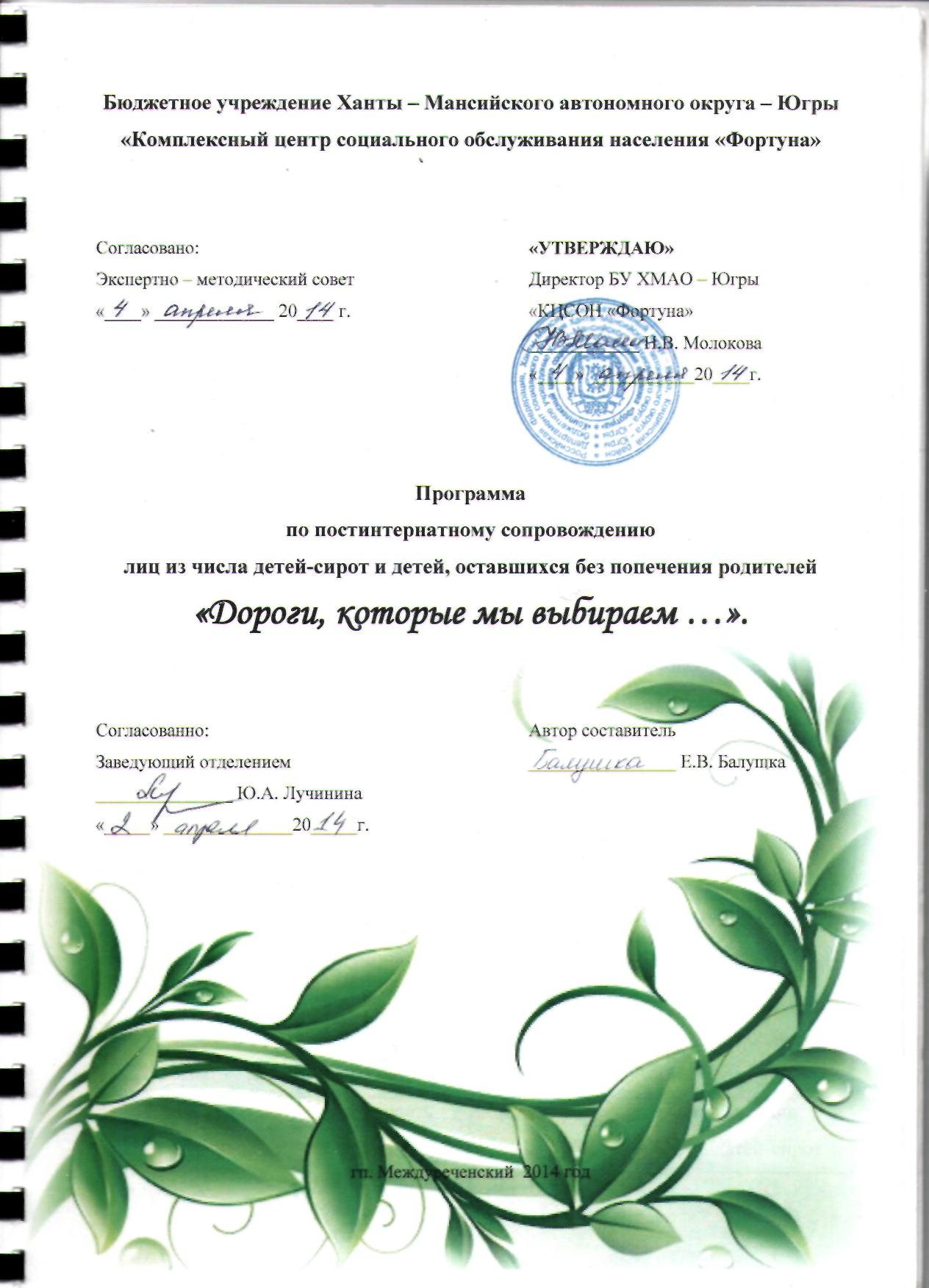 Паспорт программыСОДЕРЖАНИЕПОЯСНИТЕЛЬНАЯ ЗАПИСКААктуальностью программы «Дороги, которые мы выбираем …» является организация индивидуального сопровождения и поддержки выпускников учреждений для детей-сирот и детей, оставшихся без попечения родителей к успешной самостоятельной жизни  в современном социуме. Начало взрослой самостоятельной жизни - непростое время для любого молодого человека. Неопытность порождает ошибки, которые могут сказываться на всей последующей жизни. В это время очень важно иметь близкого человека, к которому можно обратиться в трудном случае, который поддержит и подскажет правильный выход. Детям - сиротам и выпускникам детских домов приходиться выходить во взрослую жизнь раньше, чем ребенку из семьи. Их жизненный опыт очень мал, часто полностью отсутствуют навыки, необходимые для самостоятельной жизни: дети не умеют обустроить свой быт, распоряжаться деньгами, самостоятельно организовать досуг.Покидая детский дом, эти молодые люди, по сути, совсем ещё дети, оказываются неготовыми к жизни и у них начинаются проблемы:ведут иждивенческий образ жизни;страдают от алкогольной зависимости;совершают правонарушения, оказываются вовлеченными в преступную деятельность.Это происходит из-за того, что большинство выпускников учреждений для детей - сирот и детей, оставшихся без попечения родителей, оказываются недостаточно адаптированными к самостоятельной жизни. Поэтому необходимо, хотя бы, первое время (2-3 года) оказывать воспитанникам поддержку в виде постинтернатного сопровождения, которое поможет им успешно адаптироваться в новой социальной среде, выстроить конструктивную стратегию самостоятельной жизни, создать новые и крепкие социальные контакты, как с близким окружением, так и с государственными структурами.Программа разработана с учетом следующих нормативно-правовых документов: Закон Ханты-Мансийского автономного округа – Югры от 22 декабря 2008 года № 148-оз «Об организации и осуществлении деятельности по опеке и попечительству на территории Ханты-Мансийского автономного округа – Югры»; Закон Ханты-Мансийского АО – Югры от 9 июня 2009 года № 86-оз «О дополнительных гарантиях и дополнительных мерах социальной поддержки детей-сирот и детей, оставшихся без попечения родителей, лиц из числа детей-сирот и детей, оставшихся без попечения родителей, усыновителей, приемных родителей, патронатных воспитателей и воспитателей детских домов семейного типа в Ханты- Мансийском автономном округе – Югре»;Постановлением Правительства ХМАО – Югры  от 27.05.2011г. № 181-п «О внесении изменений в постановление Правительства ХМАО – Югры от 31.07.2009г. №198-п «Об организации в ХМАО – Югре постинтернатного сопровождения лиц из числа детей – сирот, детей, оставшихся без попечения родителей, в возрасте от 18 до 23 лет»;Приказ Департамента труда и социальной защиты населения Ханты-Мансийского автономного округа – Югры от 30 июня 2010 года № 345-р «О формировании реестра лиц из числа детей-сирот и детей, оставшихся без попечения родителей»;Приказ Департамента труда и социальной защиты населения Ханты-Мансийского  автономного округа – Югры от 25 августа 2009 года № 373 «Об утверждении примерной формы договора о постинтернатном сопровождении лиц из числа детей-сирот и детей, оставшихся без попечения родителей».Приказом Департамента социального развития ХМАО – Югры от 10.03.2011г. №95-р «О комплексе мероприятий по организации постинтернатного сопровождения лиц из числа детей – сирот, детей, оставшихся без попечения родителей».С целью оказания индивидуального сопровождения и поддержки граждан данной категории, для успешной социализации и интеграции в общество, была разработана программа «Дороги, которые мы выбираем …». Данная программа позволит повысить уровень сформированности навыков самостоятельной жизнедеятельности выпускников учреждений детей-сирот и детей, оставшихся без попечения родителей и знаний, необходимых для их успешной адаптации в условиях современного социума.  Программа постинтернатного сопровождения выпускников учреждений для детей-сирот и детей, оставшихся без попечения родителей, в возрасте от 18 до 23 лет рассчитана на 3 года, на весь адаптационный период.В реестре отделения психолого – педагогической помощи семье и детям состоит 17 выпускника по постинтернатному сопровождению из числа детей-сирот и детей, оставшихся без попечения родителей проживающих на территории Кондинского района:  Программа «Дороги, которые мы выбираем …» позволит повысить уровень сформированности навыков самостоятельной жизнедеятельности лиц из числа детей-сирот и детей, оставшихся без попечения родителей и знаний, необходимых для успешной адаптации в условиях современного социума;ЦЕЛЕВАЯ ГРУППА:Дети-сироты и дети, оставшихся без попечения родителей.ЦЕЛЬ ПРОГРАММЫ:Организовать индивидуальное сопровождение и поддержку выпускников учреждений детей-сирот и детей, оставшихся без попечения родителей, для успешного восхождения и продуктивной жизнедеятельности  в реальных социальных условиях.ЗАДАЧИ ПРОГРАММЫ: Организовывать работу по выявлению и привлечению лиц из числа детей-сирот и детей, оставшихся без попечения родителей;Развить формы толерантного поведения;Сформировать систему социально – правовых знаний по вопросам трудового и гражданского законодательства; Развивать навыки самостоятельной жизнедеятельности, здорового образа жизни;Диагностировать уровни развития основных компетенций выпускника и сформированности  социальной адаптивности.ФОРМЫ И МЕТОДЫ РАБОТЫФОРМЫ РАБОТЫ:самораскрытия;убеждения;установления логических взаимосвязей;разрешения проблем выбора и проблемных ситуаций;выявления социального "Я";обучения поиску информации.МЕТОДЫ РАБОТЫ: - теоретические методы: анализ научной литературы, анализ документации (учебно-воспитательных планов, личных дел воспитанников), моделирование процесса социально-педагогической деятельности, классификация педагогических фактов и их обобщение;- методы сбора и обработки информации (наблюдение, беседа, анкетирование, психологическое тестирование, анализ продуктов деятельности, методы графической обработки данных);- практические методы: социально- психологическое консультирование, сопровождение, методы социально-психологической помощи (тренинг деловая игра, доверительный диалог, ролевое проигрывание);- методы воспитания: (методы формирования сознания, организации и стимулирования деятельности).ЭТАПЫ И СРОКИ РЕАЛИЗАЦИИ ПРОГРАММЫПодготовительный этап (январь – апрель 2014):Диагностика, построение реабилитационного пространства.Организация взаимодействия участниковОсновной этап (май 2014 – ноябрь 2016):Проведение мероприятий по программе;Получение положительного результата в решении задач поставленных в программе.Аналитический этап (декабрь 2016):Анализ реализации программы;Оценка эффективности;Выводы о результатах работы, прогнозирование, планирование дальнейшей работы.УЧЕБНО-ТЕМАТИЧЕСКИЙ ПЛАН ПРОГРАММЫРЕСУРСЫМатериально - технические ресурсы:Информационные ресурсы:Методическое оснащение – литература по организации занятий, а также памятки, буклеты, раздаточный материал для детей-сирот и детей, оставшихся без попечения родителей. КАДРОВЫЙ ПОТЕНЦИАЛ ПРОГРАММЫКОНТРОЛЬ И УПРАВЛЕНИЕ ПРОГРАММЫСотрудники Центра выстраивают пространство межведомственного взаимодействия с заинтересованными социальными партнерами. Отношения между ведомствами и учреждениями выстраивают на основе «Соглашения».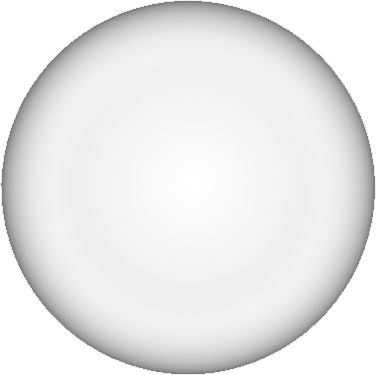 ОЖИДАЕМЫЕ РЕЗУЛЬТАТЫ, КРИТЕРИИ ОЦЕНКИ Привлечение максимального количества лиц из числа детей-сирот и детей, оставшихся без попечения родителей;Повышение уровня сформированности навыков самостоятельной жизнедеятельности лиц из числа детей-сирот и детей, оставшихся без попечения родителей и знаний, необходимых для успешной адаптации в условиях современного социума;Сокращение числа дезадаптированной молодежи лиц из числа детей-сирот и детей, оставшихся без попечения родителей;Снижение уровня правонарушений, совершаемых лицами из числа детей-сирот и детей, оставшихся без попечения родителей;Увеличение доли занятых  лиц из числа детей-сирот и детей, оставшихся без попечения родителей (обучающихся в образовательных учреждениях, трудоустроенных).СПИСОК ЛИТЕРАТУРЫПрограмма социальной постинтернатной адаптации выпускников учреждений для детей-сирот и детей, оставшихся без попечения родителей, «Опора». Закон Ханты-Мансийского автономного округа – Югры от 22 декабря 2008 года № 148-оз «Об организации и осуществлении деятельности по опеке и попечительству на территории Ханты-Мансийского автономного округа – Югры».Закон Ханты-Мансийского АО – Югры от 9 июня 2009 года № 86-оз «О дополнительных гарантиях и дополнительных мерах социальной поддержки детей-сирот и детей, оставшихся без попечения родителей, лиц из числа детей-сирот и детей, оставшихся без попечения родителей, усыновителей, приемных родителей, патронатных воспитателей и воспитателей детских домов семейного типа в Ханты- Мансийском автономном округе – Югре».Постановление Правительства Ханты-Мансийского АО – Югры от 31 июля 2009 года № 198-п «Об организации в Ханты-Мансийском автономном округе – Югре постинтернатного сопровождения лиц из числа детей-сирот и детей, оставшихся без попечения родителей, в возрасте от 18 до 23 лет».Приказа Департамента труда и социальной защиты населения Ханты-Мансийского автономного округа – Югры от 30 июня 2010 года № 345-р «О формировании реестра лиц из числа детей-сирот и детей, оставшихся без попечения родителей».Приказ Департамента труда и социальной защиты населения Ханты-Мансийского  автономного округа – Югры от 25 августа 2009 года № 373 «Об утверждении примерной формы договора о постинтернатном сопровождении лиц из числа детей-сирот и детей, оставшихся без попечения родителей».Приказ Департамента социального развития ХМАО – Югры от 10.03.2011г. №95-р «О комплексе мероприятий по организации постинтернатного сопровождения лиц из числа детей – сирот, детей, оставшихся без попечения родителей».ПРИЛОЖЕНИЕ № 1ЗаявлениеЯ_______________________________________________________________ ( Ф.И.О., дата рождения)__________________________________________________________________ Прошу принять меня на постинтернатное сопровождение лиц из числа детей-сирот и детей оставшихся без попечения родителей, в возрасте от 18 до 23 лет.______________________				_______________________	(дата)								(подпись)ПРИЛОЖЕНИЕ № 2ДОГОВОРО ПОСТИНТЕРНАТНОМ СОПРОВОЖДЕНИИ ЛИЦ ИЗ ЧИСЛА ДЕТЕЙ – СИРОТ И ДЕТЕЙ, ОСТАВШИХСЯ БЕЗ ПОПЕЧЕНИЯ РОДИТЕЛЕЙ  В ВОЗРАСТЕ ОТ 18 ДО 23 ЛЕТ        №_________Учреждение, осуществляющее постинтернатное сопровождение, именуемое в дальнейшемБюджетное учреждение  Ханты-Мансийского автономного округа - Югры «Комплексный центр социального обслуживания населения «Фортуна» в лице  директора Молоковой Надежды  Вениаминовны, действующего на основании Устава учреждения, и лицо из числа детей – сирот и детей, оставшихся без попечения родителей, __________________________________________________________________________________________________________________________________________________________,проживающий (ая)  по адресу ___________________________________________________, именуемые в дальнейшем «Стороны», в соответствии  с постановлением Правительства Ханты – Мансийского  автономного округа -  Югры от 31.07.2009 № 198-п «О порядке организации в Ханты – Мансийском автономном округе – Югре постинтернатного сопровождения лиц из числа  детей – сирот и детей, оставшихся без попечения родителей, являющихся выпускниками учреждений для детей – сирот и детей, оставшихся без попечения родителей» заключили настоящий  Договор о нижеследующем:ПРЕДМЕТ ДОГОВОРА1.1. Предметом Договора является установление постинтернатного сопровождения лица из числа детей – сирот и детей, оставшихся без попечения  родителей, формирование и реализация индивидуального плана постинтернатного сопровождения (приложение к договору)_______________________________________________________________________________________________________________________________________________________________________________________________________________________________,(Ф.И.О., дата рождения, место рождения)______________________________________________________________________________________________________________________________________________________________________________________(место жительства: фактическое, подтвержденное регистрацией)(паспорт  серия __________ № ____________), выдан  _______________________________ __________________________________________________________________________.(кем и когда)ПРАВА И ОБЯЗАННОСТИ СТОРОН2.2. С целью исполнения настоящего Договора Стороны обязуются:Учреждение:2.1.1. Содействовать в защите прав и охраняемых законом интересов лицу  из числа детей – сирот  и детей, оставшихся без попечения родителей, в целях обеспечения  их  успешной  социальной адаптации.2.1.2. Соблюдать права и законные интересы лица из числа детей – сирот и детей, оставшихся без попечения родителей, за которым  установлено постинтернатное сопровождение.2.1.3. Содействовать в предоставлении  мер социальной поддержки лицу  из числа детей – сирот  и детей, оставшихся без попечения родителей.2.1.4. Формировать совместно с лицом  из числа детей – сирот  и детей, оставшихся без попечения родителей индивидуальный план постинтернатного сопровождения.2.1.5. Оказывать содействие в дальнейшем самоопределении  и социальной адаптации лицу из числа детей-сирот и детей, оставшихся без попечения родителей, получении им образования и лечения во взаимодействии с соответствующими организациями и физическими лицами (родственниками, значимыми близкими, сверстниками).Лицо из числа детей – сирот и детей, оставшихся без попечения родителей:2.1.6. Предоставлять Учреждению сведения, необходимые для исполнения индивидуального плана постинтернатного сопровождения.2.1.7. Сообщать об изменении персональных данных и других сведений, необходимых для исполнения индивидуального плана постинтернатного сопровождения.2.2. Стороны имеют следующие права:Учреждение:2.2.1.Получать согласие лица  из числа детей – сирот  и детей, оставшихся без попечения родителей, необходимые сведения о лице  из числа детей – сирот  и детей, оставшихся без попечения родителей.2.2.2. Вносить свои предложения и рекомендации лицу  из числа детей – сирот  и детей, оставшихся без попечения родителей, по изменению индивидуального плана постинтернатного сопровождения.Лицо из числа детей-сирот и детей, оставшихся без попечения родителей:2.2.3. Обращаться в Учреждение за содействием в защите своих прав и охраняемых законом интересов.2.2.4. Обращаться в Учреждение за психолого-педагогической, социально-правовой, социально-методической и иной помощью в целях обеспечения успешной социальной адаптации.2.2.5. Вносить предложения по изменению индивидуального плана постинтернатного сопровождения.2.2.6. Обращаться в Учреждение с  инициативой о расторжении Договора.СРОКИ ДЕЙСТВИЯ ДОГОВОРА3.1. Настоящий договор заключён на срок с _________________ до _________________УСЛОВИЯ РАСТОРЖЕНИЯ ДОГОВОРА4.1. В Договор могут быть внесены изменения в письменном виде по соглашению Сторон. 4.2. Настоящий Договор может быть расторгнут досрочно по инициативе лица из числа  детей – сирот  и детей, оставшихся без попечения родителей,  а также в случае перемены   лицом  из числа детей – сирот и детей, оставшихся без попечения родителей, места жительства.4.3. Лицо из числа  детей – сирот  и детей, оставшихся без попечения родителей, извещает Учреждение о намерении расторгнуть Договор за 5 рабочих дней.  ЗАКЛЮЧИТЕЛЬНЫЕ ПОЛОЖЕНИЯ5.1. Любые изменения к настоящему Договору имеют силу, если они    оформлены в письменном виде, подписаны Сторонами и не противоречат законодательству Российской Федерации  и Ханты – Мансийского автономного округа – Югры.5.2. Договор составлен в двух экземплярах, для каждой из Сторон, каждый из которых имеет одинаковую юридическую силу.РЕКВИЗИТЫ И ПОДПИСИ СТОРОНУчреждение:                                                                              Лицо из числа детей – сирот и детей,Бюджетное учреждение                                                           оставшихся  без попечения родителей:Ханты-Мансийского автономного                                          ________________________________                  округа – Югры «Комплексный центр                                     ________________________________социального обслуживания                                                     ________________________________ населения «Фортуна»,                                                             ________________________________628200, Тюменская область                                                     паспорт ___________№ ___________ХМАО-Югры, Кондинский район,                                         место жительства _________________г.п. Междуреченский, ул. Комбинатская, д.2,                       _________________________________                               телефон: 32-7-36                                                                       _________________________________Директор _________________Н.В. Молокова                       подпись__________________________                                                                            ПРИЛОЖЕНИЕ № 3СОГЛАСИЕ       на обработку и передачу персональных данныхЯ, нижеподписавшийся___________________________________________________ проживающий по адресу _____________________________________________________________________________________________________________________________________паспорт <серия и номер>, выдан <дата и название выдавшего органа>_____________________________________________________________________________________________________________________________________________________в соответствии с требованиями статьи 9 федерального закона от 27.07.06 г. “О персональных данных” № 152-ФЗ, подтверждаю свое согласие на обработку Бюджетным учреждением Ханты-Мансийского автономного округа-Югры «Комплексный центр социального обслуживания населения «Фортуна» (628200),  Тюменская область ХМАО-Югра гп Междуреченский (далее-Оператор) моих персональных данных, включающих: фамилию, имя, отчество, пол, дату рождения, адрес места жительства, семейное положение, данные о рождении членов семьи, данные, подтверждающие наличие трудной жизненной ситуации, контактный (е) телефон (ы), для оказания  социальных  услуг при условии, что их обработка осуществляется лицом, профессионально занимающимся  деятельностью в сфере оказания социальных услуг и обязанным сохранять конфиденциальную информацию. В процессе оказания Оператором мне и моей семье социальной  помощи я предоставляю право передавать мои персональные данные, содержащие сведения конфиденциального характера, другим должностным лицам Оператора, в моих интересах и интересах моей семьи. Предоставляю Оператору право осуществлять все действия (операции) с моими персональными данными, включая сбор, систематизацию, накопление, хранение, обновление, изменение, использование, обезличивание, блокирование, уничтожение. Оператор вправе обрабатывать мои персональные данные посредством внесения их в электронную базу данных, включения в списки (реестры) и отчетные формы, предусмотренные документами, регламентирующими предоставление отчетных данных. Оператор имеет право во исполнение своих обязательств по работе  на обмен (прием и передачу) моими персональными данными с Департаментом социального развития Ханты-Мансийского автономного округа - Югры с использованием машинных носителей или по каналам связи с соблюдением мер, обеспечивающих их защиту от несанкционированного доступа, при условии, что их прием и обработка будут, осуществляется лицом, обязанным сохранять профессиональную тайну.Передача моих персональных данных иным лицам или иное их разглашение может осуществляться только с моего письменного согласия. Настоящее согласие дано мной «____» _____________20__г.  и действует бессрочно.           Я оставляю за собой право отозвать свое согласие посредством составления соответствующего письменного документа, который может быть направлен мной в адрес Оператора по почте заказным письмом с уведомлением о вручении либо вручен лично под расписку представителю Оператора.             В случае получения моего письменного заявления об отзыве настоящего согласия на обработку персональных данных Оператор обязан прекратить их обработку. Подпись субъекта персональных данных _______________________________ПРИЛОЖЕНИЕ № 4    Приложение к форме Договора о постинтернатном сопровождениилиц из числа детей – сирот и детей, оставшихся без попечения родителейот _________________ № ____________    СОГЛАСОВАНО:                                                                                                    УТВЕРЖДАЮ:    Начальник отдела                                                                                                     Директор БУ ХМАО-Югры    опеки и попечительства                                                                                          «КЦСОН «Фортуна»    ___________ М.А. Минина                                                                                       ____________ Н.В. Молокова     М.П.                                                                                                      М.П.ИНДИВИДУАЛЬНЫЙ ПЛАН ПОСТИНТЕРНАТНОГО СОПРОВОЖДЕНИЯОтделение психолого- педагогической помощи семье и детям п. МеждуреченскийI. Общие сведения о лице, в отношении которого установлено постинтернатное сопровождение:Дата обращения _______________________________________________________________
Ф.И.О._______________________________________________________________________
Дата рождения___________________________________________________________________
Место жительства, телефон___________________________________________________________________________________________________________________________________________________
Образование _________________________________________________________________
Семейное положение ___________________________________________________________
Наличие и сведение о членах семьи _____________________________________________________________________________Место проживания до совершеннолетия ___________________________________________________________________________
Название учебного заведения профессионального образования __________________________________________________________________________ 
Курс, дата окончания ___________________________________________________________
Профессия ____________________________________________________________________Место работы, должность ______________________________________________________Средства к существованию _______________________________________________Потребности намомент обращения:Жилье ________________________________________________________________________ Предметы первой необходимости ________________________________________________ Чем занимается в свободное время________________________________________________ С кем общается, проводит время___________________________________________________ Вредные привычки______________________________________________________________Общее состояние здоровья ______________________________________________________Диспансерный учет ____________________________________________________________ Социально-поддерживающая сеть ________________________________________________ Трудности на момент обращения _________________________________________________ II. Основные  задачи по направлениям  совместной  деятельности:Здоровье _____________________________________________________________________Образование__________________________________________________________________Трудоустройство ______________________________________________________________Проживание __________________________________________________________________Обустройство и быт ____________________________________________________________Социальные контакты __________________________________________________________Прочее _______________________________________________________________________III. Маршрут сопровождения* Постоянно пополняемый раздел
Основания и дата завершения постинтернатного сопровождения_________________________________________________________________Номер и дата составления акта обследования жилищно – бытовых условий (при прекращении постинтернатного сопровождения)_____________________________________Номер и дата заключения о готовности выпускника к самостоятельной жизнедеятельности (при прекращении постинтернатного сопровождения)
Дата составления: ____________
Специалист, осуществляющий постинтернатное сопровождение: ________________________________________________
Лицо, в отношении которого установлено постинтернатное сопровождение: _____________________________________ПРИЛОЖЕНИЕ № 5ИССЛЕДОВАНИЕ ЛИЧНОСТИ С ПОМОЩЬЮ ДВУХФАКТОРНОГО ЛИЧНОСТНОГО ОПРОСНИКА Г.Ю. АЙЗЕНКАИнструкцияВам предлагается несколько вопросов. На каждый вопрос отвечайте только «да» или «нет». Не тратьте время на обсуждение вопросов, здесь не может быть хороших или плохих ответов, так как это не испытание умственных способностей.ВопросыЧасто ли вы испытываете тягу к новым впечатлениям, к тому, чтобы отвлечься, испытать сильные ощущения.Часто ли вы чувствуете, что нуждаетесь в друзьях, которые могут вас понять, ободрить, посочувствовать?Считаете ли вы себя беззаботным человеком?Очень ли трудно вам отказаться от своих намерений?Обдумываете ли вы свои дела неспеша и предпочитаете ли подождать, прежде чем действовать?Всегда ли вы сдерживаете свои обещания, даже если это вам невыгодно?Часто ли у вас бывают спады и подъемы настроения?Быстро ли вы обычно действуете и говорите?Возникало ли у вас когда-нибудь чувство, что вы несчастны, хотя никакой серьезной причины для этого не было?Верно ли, что на «спор» вы способны решиться на все?Смущаетесь ли вы, когда хотите познакомиться с человеком противоположного пола, который вам симпатичен?Бывает ли когда-нибудь, что, разозлившись, вы выходите из себя?Часто ли бывает, что вы действуете необдуманно, под влиянием момента?Часто ли вас беспокоит мысль о том, что вам не следовало что-либо делать или говорить?Предпочитаете ли вы чтение книг встречам с людьми?Верно ли, что вас легко задеть?Любите ли вы часто бывать в компании?Бывают ли у вас такие мысли, которыми вам бы не хотелось делиться с другими?Верно ли, что иногда вы настолько полны энергии, что все горит в руках, а иногда чувствуете усталость?Стараетесь ли вы ограничить круг своих знакомств небольшим числом самых близких друзей?Много ли вы мечтаете?Когда на вас кричат, отвечаете ли вы тем же?Считаете ли вы все свои привычки хорошими?Часто ли у вас появляется чувство, что вы в чем-то виноваты?Способны ли вы иногда дать волю своим чувствам и беззаботно развлекаться в веселой компании?Можно ли сказать, что нервы у вас часто бывают натянуты до предела?Слывете ли вы человеком живым и веселым?После того как дело сделано, часто ли вы мысленно возвращаетесь к нему и думаете, что смогли бы сделать лучше?Чувствуете ли вы себя неспокойно, находясь в большой компании?Бывает ли, что вы передаете слухи?Бывает ли, что вам не спится из-за того, что в голову лезут разные мысли?Если вы хотите что-то узнать, вы предпочитаете найти это в книге или спросить у людей?Бывает ли у вас сильное сердцебиение?Нравится ли вам работа, требующая сосредоточения?Бывают ли у вас приступы дрожи?Всегда ли вы говорите правду?Бывает ли вам неприятно находиться в компании, где подшучивают друг над другом?Раздражительны ли вы?Нравится ли вам работа, требующая быстродействия?Верно ли, что вам часто не дают покоя мысли о разных неприятностях и ужасах, которые могли бы произойти, хотя все кончилось благополучно?Верно ли, что вы неторопливы в движениях и несколько медлительны?Опаздываете ли вы когда-нибудь на работу или на встречу с кем-либо?Часто ли вам снятся кошмары?Верно ли, что вы так любите поговорить, что не упускаете любого случая побеседовать с новым человеком?Беспокоят ли вас какие-нибудь боли?Огорчились бы вы, если бы долго не могли видеться с друзьями?Вы нервный человек?Есть ли среди ваших знакомых те, которые явно вам не нравятся?Вы уверенный в себе человек?Легко ли вас задевает критика ваших недостатков или вашей работы?Трудно ли вам получить настоящее удовольствие от мероприятий, в которых участвует много народу?Беспокоит ли вас чувство, что вы чем-то хуже других?Сумели бы вы внести оживление в скучную компанию?Бывает ли, что вы говорите о вещах, в которых совсем не разбираетесь?Беспокоитесь ли вы о своем здоровье?Любите ли вы подшутить над другими?Страдаете ли вы бессонницей?Обработка результатовЭкстраверсия – находится сумма ответов «да» в вопросах: 1, 3, 8, 10, 13, 17, 22, 25, 27, 39, 44, 46, 49, 53, 56 и ответов «нет» в вопросах: 5, 15, 20, 29, 32, 37, 41, 51.Если сумма баллов равна 0–10, то вы интроверт, замкнуты внутри себя.Если 15–24, то вы экстраверт, общительны, обращены к внешнему миру.Если 11–14, то вы амбиверт, общаетесь, когда вам это нужно.Невротизм – находится количество ответов «да» в вопросах: 2, 4, 7, 9, 11, 14, 16, 19, 21, 23, 26, 28, 31, 33, 35, 38, 40, 43, 45, 47, 50, 52, 55, 57.Если количество ответов «да» равно 0–10,  эмоциональная устойчивость.11–16 – эмоциональная впечатлительность.17–22 – появляются отдельные признаки расшатанности нервной системы.23–24 – невротизм, граничащий с патологией, возможен срыв, невроз.Ложь – находится сумма баллов ответов «да» в вопросах: 6, 24, 36 и ответов «нет» в вопросах: 12, 18, 30, 42, 48, 54.Если набранное количество баллов 0–3 – норма человеческой лжи, ответам можно доверять.4–5 – сомнительно.6–9 – ответы недостоверны.Если ответам можно доверять, по полученным данным строится график.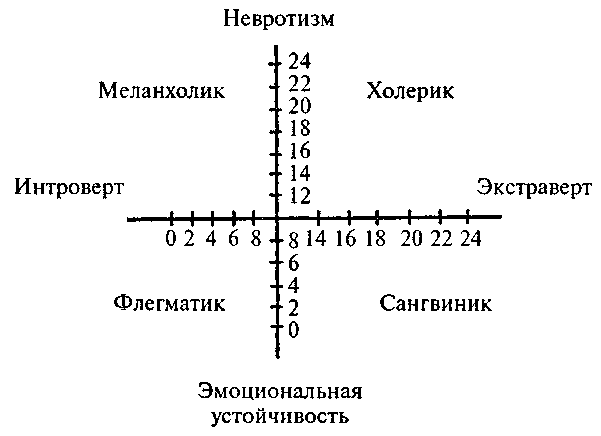 Сангвиник-экстраверт: стабильная личность, социален, направлен к внешнему миру, общителен, порой болтлив, беззаботный, веселый, любит лидерство, много друзей, жизнерадостен.Холерик-экстраверт: нестабильная личность, обидчив, возбужден, несдержан, агрессивен, импульсивен, оптимистичен, активен, но работоспособность и настроение нестабильны, цикличны. В ситуации стресса – склонность к истерико-психопатическим реакциям.Флегматик-интраверт: стабильная личность, медлителен, спокоен, пассивен, невозмутим, осторожен, задумчив, мирный, сдержанный, надежный, спокойный в отношениях, способен выдержать длительные невзгоды без срывов здоровья и настроения.Меланхолик-интраверт: нестабильная личность, тревожен, пессимистичен, очень сдержан внешне, но чувствителен и эмоционален внутри, интеллектуальный, склонен к размышлениям. В ситуации стресса — склонность к внутренней тревоге, депрессии, срыву или ухудшению результатов деятельности (стресс кролика).ИССЛЕДОВАНИЕ ХАРАКТЕРА С ПОМОЩЬЮ ХАРАКТЕРОЛОГИЧЕСКОГО ОПРОСНИКА  К. ЛЕОНГАРДА – Г. ШМИШЕКАЛичностный опросник.Предназначен для диагностики типа акцентуации личности. С помощью данной методики определяются следующие 10 типов акцентуации личности:Демонстративный тип. Характеризуется повышенной способностью к вытеснению.Педантичный тип. Лица этого типа отличаются повышенной ригидностью, инертностью психических процессов, неспособностью к вытеснению травмирующих переживаний.«Застревающий» тип. Характерна чрезмерная стойкость аффекта.Возбудимый тип. Повышенная импульсивность, ослабление контроля над влечениями и побуждениями.Гипертимический тип. Повышенный фон настроения в сочетании с оптимизмом и высокой активностью.Дистимический тип. Сниженный фон настроения, пессимизм, фиксация теневых сторон жизни, заторможенность.Тревожно-боязливый. Склонность к страхам, робость и пугливость.Циклотимический тип. Смена гипертимических и дистимических фаз.Аффективно-экзальтированный. Легкость перехода от состояния восторга к состоянию печали. Восторг и печаль – основные сопутствующие этому типу состояния.Эмотивный тип.Родственен аффективно-экзальтированному, но проявления не столь бурные. Лица этого типа отличаются особой впечатлительностью и чувствительностью.Максимальный показатель по каждому типу акцентуации – 24 балла. Признаком акцентуации считается показатель выше 12 баллов. Полученные данные могут быть представлены в виде «профиля личностной акцентуации».ИнструкцияВам предлагается ответить на 88 вопросов, касающихся различных сторон вашей личности. Рядом с номером вопроса поставьте знак + (да), если согласны, или – (нет), если не согласны. Отвечайте быстро, долго не задумывайтесь.Тест1. Является ли ваше настроение в общем веселым и беззаботным?2. Восприимчивы ли вы к обидам?3. Случалось ли вам иногда быстро заплакать?4. Всегда ли вы считаете себя правым в том деле, которое делаете, и вы не успокоитесь, пока не убедитесь в этом?5. Считаете ли вы себя более смелым, чем в детском возрасте?6. Может ли ваше настроение меняться от глубокой радости до глубокой печали?7. Находитесь ли вы в компании в центре внимания?8. Бывают ли у вас дни, когда вы без достаточных оснований находитесь в угрюмом и раздражительном настроении и ни с кем не хотите разговаривать?9. Серьезный ли вы человек?10. Можете ли вы сильно воодушевиться?11. Предприимчивы ли вы?12. Быстро ли вы забываете, если вас кто-нибудь обидит?13. Мягкосердечный ли вы человек?14. Пытаетесь ли вы проверить после того, как опустили письмо в почтовый ящик, не осталось ли оно висеть в прорези?15. Всегда ли вы стараетесь быть добросовестным в работе?16. Испытывали ли вы в детстве страх перед грозой или собаками?17. Считаете ли вы других людей недостаточно требовательными друг к другу?18. Сильно ли зависит ваше настроение от жизненных событий и переживаний?19. Всегда ли вы прямодушны со своими знакомыми?20. Часто ли ваше настроение бывает подавленным?21. Был ли у вас раньше истерический припадок или истощение нервной системы?22. Склонны ли вы к состояниям сильного внутреннего беспокойства или страстного стремления?23. Трудно ли вам длительное время просидеть на стуле?24. Боретесь ли вы за свои интересы, если кто-то поступает с вами несправедливо?25. Смогли бы вы убить человека?26. Сильно ли вам мешает косо висящая гардина или неровно настланная скатерть, настолько, что вам хочется немедленно устранить эти недостатки?27. Испытывали ли вы в детстве страх, когда оставались одни в квартире?28. Часто ли у вас без причины меняется настроение?29. Всегда ли вы старательно относитесь к своей деятельности?30. Быстро ли вы можете разгневаться?31. Можете ли вы быть бесшабашно веселым?32. Можете ли вы иногда целиком проникнуться чувством радости?33. Подходите ливы для проведения увеселительных мероприятий?34. Высказываете ли вы обычно людям свое откровенное мнение по тому или иному вопросу?35. Влияет ли на вас вид крови?36. Охотно ли вы занимаетесь деятельностью, связанной с большой ответственностью?37. Склонны ли вы вступиться за человека, с которым поступили несправедливо?38. Трудно ли вам входить в темный подвал?39. Выполняете ли вы кропотливую черную работу так же медленно и тщательно, как и любимое вами дело?40. Являетесь ли вы общительным человеком?41. Охотно ли вы декламировали в школе стихи?42. Убегали ли вы ребенком из дома?43. Тяжело ли вы воспринимаете жизнь?44. Бывали ли у вас конфликты и неприятности, которые так изматывали вам нервы, что вы не выходили на работу?45. Можно ли сказать, что вы при неудачах не теряете чувство юмора?46. Сделаете ли вы первым шаг к примирению, если вас кто-то оскорбит?47. Любите ли вы животных?48. Уйдете ли вы с работы или из дому, если у вас там что-то не в порядке?49. Мучают ли вас неопределенные мысли, что с вами или с вашими родственниками случится какое-нибудь несчастье?50. Считаете ли вы, что настроение зависит от погоды?51. Затруднит ли вас выступить на сцене перед большим количеством зрителей?52. Можете ли вы выйти из себя и дать волю рукам, если вас кто-то умышленно грубо рассердит?53. Много ли вы общаетесь?54. Если вы будете чем-либо разочарованы, придете ли в отчаяние?55. Нравится ли вам работа организаторского характера?56. Упорно ли вы стремитесь к своей цели, даже если на пути встречается много препятствий?57. Может ли вас так захватить кинофильм, что слезы выступят на глазах?58. Трудно ли вам будет заснуть, если вы целый день размышляли над своим будущим или какой-нибудь проблемой?59. Приходилось ли вам в школьные годы пользоваться подсказками или списывать у товарищей домашнее задание?60. Трудно ли вам пойти ночью на кладбище?61. Следите ли вы с большим вниманием, чтобы каждая вещь в доме лежала на своем месте?62. Приходилось ли вам лечь спать в хорошем настроении, а проснуться в удрученном и несколько часов оставаться в нем?63. Можете ли вы с легкостью приспособиться к новой ситуации?64. Есть ли у вас предрасположенность к головной боли?65. Часто ли вы смеетесь?66. Можете ли вы быть приветливым с людьми, не открывая своего истинного отношения к ним?67. Можно ли вас назвать оживленным и бойким человеком?68. Сильно ли вы страдаете из-за несправедливости?69. Можно ли вас назвать страстным любителем природы?70. Есть ли у вас привычка проверять перед сном или перед тем, как уйти, выключен ли газ и свет, закрыта ли дверь?71. Пугливы ли вы?72. Бывает ли, что вы чувствуете себя на седьмом небе, хотя объективных причин для этого нет?73. Охотно ли вы участвовали в юности в кружках художественной самодеятельности, в театральном кружке?74. Тянет ли вас иногда смотреть вдаль?75. Смотрите ли вы на будущее пессимистически?76. Может ли ваше настроение измениться от высочайшей радости до глубокой тоски за короткий период времени?77. Легко ли поднимается ваше настроение в дружеской компании?78. Переносите ли вы злость длительное время?79. Сильно ли вы переживаете, если горе случилось у другого человека?80. Была ли у вас в школе привычка переписывать лист в тетради, если вы поставили на него кляксу?81. Можно ли сказать, что вы больше недоверчивы и осторожны, нежели доверчивы?82. Часто ли вы видите страшные сны?83. Возникала ли у вас мысль против воли броситься из окна, под приближающийся поезд?84. Становитесь ли вы радостным в веселом окружении?85. Легко ли вы можете отвлечься от обременительных вопросов и не думать о них?86. Трудно ли вам сдержать себя, если вы разозлитесь?87. Предпочитаете ли вы молчать (да), или вы словоохотливы (нет)?88. Могли бы вы, если пришлось бы участвовать в театральном представлении, с полным проникновением и перевоплощением войти в роль и забыть о себе?КлючПри совпадении ответа на вопрос с ключом ответу присваивается один балл.1. Демонстративность/демонстративный тип:+ : 7, 19, 22, 29. 41, 44, 63, 66, 73, 85, 88.- : 51.Сумму ответов умножить на 2.2. Застревание/застревающий тип:+ : 2, 15,24,34,37,56,68,78,81.- : 12,46,59.Сумму ответов умножить на 2.3. Педантичность/педантичный тип:+ : 4, 14, 17, 26, 39, 48, 58, 61, 70, 80, 83.- : 36.Сумму ответов умножить на 2.4. Возбудимость/возбудимый тип:+ : 8, 20, 30, 42, 52, 64, 74, 86.Сумму ответов умножить на 3.5. Гипертимность/гипертимный тип:+: 1,11, 23, 33, 45. 55, 67, 77.Сумму ответов умножить на 3.6. Дистимность/дистимический тип:+: 9, 21,43,75,87.Сумму ответов умножить на 3.7. Тревожность/тревожно-боязливый тип:+: 16, 27,38,49,60.71,82.- : 5.Сумму ответов умножить на 3.8. Экзальтированность/аффективно-экзальтированный тип:+ : 10, 32, 54, 76.Сумму ответов умножить на 6.9. Эмотивность/эмотивный тип:+ : 3, 13,35,47,57,69,79.- : 25.Сумму ответов умножить на 3.10. Циклотимность/циклотимный тип:+ : 6, 18,28,40,50,62,72,84.Сумму ответов умножить на 3.ИнтерпретацияМаксимальная сумма баллов получаемых в результате тестирования – 24. По некоторым источникам, признаком акцентуации считается величина, превосходящая 12 баллов. Другие же на основании практического применения опросника считают, что сумма баллов в диапазоне от 15 до 19 говорит лишь о тенденции к тому или иному типу акцентуации. И лишь в случае превышения 19 баллов черта характера является акцентуированной.1. Демонстративный тип. Характеризуется повышенной способностью к вытеснению, демонстративностью поведения, живостью, подвижностью, легкостью в установлении контактов. Склонен к фантазерству, лживости и притворству, направленным на приукрашивание своей персоны, к авантюризму, артистизму, позерству. Им движет стремление к лидерству, потребность в признании, жажда постоянного внимания к своей персоне, жажда власти, похвалы; перспектива быть незамеченным отягощает его. Он демонстрирует высокую приспосабливаемость к людям, эмоциональную лабильность (легкую смену настроений) при отсутствии действительно глубоких чувств, склонность к интригам (при внешней мягкости манеры общения). Отмечается беспредельный эгоцентризм, жажда восхищения, сочувствия, почитания, удивления. Обычно похвала других в его присутствии вызывает у него особо неприятные ощущения, он этого не выносит. Стремление компании обычно связано с потребностью ощутить себя лидером, занять исключительное положение. Самооценка сильно далека от объективности. Может раздражать своей самоуверенностью и высокими притязаниями, сам систематически провоцирует конфликты, но при этом активно защищается. Обладая патологической способностью к вытеснению, он может полностью забыть то, о чем он не желает знать. Это расковывает его во лжи. Обычно лжет с невинным лицом, поскольку то, о чем он говорит, в данный момент для него является правдой; по-видимому, внутренне он не осознает свою ложь или же осознает очень неглубоко, без заметных угрызений совести. Способен увлечь других неординарностью мышления и поступков.2. Застревающий тип. Его характеризует умеренная общительность, занудство, склонность к нравоучениям, неразговорчивость. Часто страдает от мнимой несправедливости по отношению к нему. В связи с этим проявляет настороженность и недоверчивость по отношению к людям, чувствителен к обидам и огорчениям, уязвим, подозрителен, отличается мстительностью, долго переживает происшедшее, не способен легко отходить от обид. Для него характерна заносчивость, часто выступает инициатором конфликтов. Самонадеянность, жесткость установок и взглядов, сильно развитое честолюбие часто приводят к настойчивому утверждению своих интересов, которые он отстаивает с особой энергичностью. Стремится добиться высоких показателей в любом деле, за которое берется, и проявляет большое упорство в достижении своих целей. Основной чертой является склонность к аффектам (правдолюбие, обидчивость, ревность, подозрительность), инертность в проявлении аффектов, в мышлении, в моторике.3. Педантичный тип. Характеризуется ригидностью, инертностью психических процессов, тяжелостью на подъем, долгим переживанием травмирующих событий. В конфликты вступает редко, выступая скорее пассивной, чем активной стороной. В то же время очень сильно реагирует на любое проявление нарушения порядка. На службе ведет себя как бюрократ, предъявляя окружающим много формальных требований. Пунктуален, аккуратен, особое внимание уделяет чистоте и порядку, скрупулезен, добросовестен, склонен жестко следовать плану, в выполнении действий нетороплив, усидчив, ориентирован на высокое качество работы и особую аккуратность, склонен к частым самопроверкам, сомнениям в правильности выполненной работы, брюзжанию, формализму. С охотой уступает лидерство другим людям.4. Возбудимый тип. Недостаточная управляемость, ослабление контроля над влечениями и побуждениями сочетаются у людей такого типа с властью физиологических влечений. Ему характерна повышенная импульсивность, инстинктивность, грубость, занудство, угрюмость, гневливость, склонность к хамству и брани, к трениям и конфликтам, в которых сам и является активной, провоцирующей стороной. Раздражителен, вспыльчив, часто меняет место работы, неуживчив в коллективе. Отмечается низкая контактность в общении, замедленность вербальных и невербальных реакций, тяжеловесность поступков. Для него никакой труд не становится привлекательным, работает лишь по мере необходимости, проявляет такое же нежелание учиться. Равнодушен к будущему, целиком живет настоящим, желая извлечь из него массу развлечений. Повышенная импульсивность или возникающая реакция возбуждения гасятся с трудом и могут быть опасны для окружающих. Он может быть властным, выбирая для общения наиболее слабых.5. Гипертимный тип. Людей этого типа отличает большая подвижность, общительность, болтливость, выраженность жестов, мимики, пантомимики, чрезмерная самостоятельность, склонность к озорству, недостаток чувства дистанции в отношениях с другими. Часто спонтанно отклоняются от первоначальной темы в разговоре. Везде вносят много шума, любят компании сверстников, стремятся ими командовать. Они почти всегда имеют очень хорошее настроение, хорошее самочувствие, высокий жизненный тонус, нередко цветущий вид, хороший аппетит, здоровый сон, склонность к чревоугодию и иным радостям жизни. Это люди с повышенной самооценкой, веселые, легкомысленные, поверхностные и вместе с тем деловитые, изобретательные, блестящие собеседники; люди, умеющие развлекать других, энергичные, деятельные, инициативные. Большое стремление к самостоятельности может служить источником конфликтов. Им характерны вспышки гнева, раздражения, особенно когда они встречают сильное противодействие, терпят неудачу. Склонны к аморальным поступкам, повышенной раздражительности, прожектерству. Испытывают недостаточно серьезное отношение к своим обязанностям. Они трудно переносят условия жесткой дисциплины монотонную деятельность, вынужденное одиночество.6. Дистимический тип. Люди этого типа отличаются серьезностью, даже подавленностью настроения, медлительностью, слабостью волевых усилий. Для них характерны пессимистическое отношение к будущему, заниженная самооценка, а также низкая контактность, немногословность в беседе, даже молчаливость. Такие люди являются домоседами, индивидуалистами; общества, шумной компании обычно избегают, ведут замкнутый образ жизни. Часто угрюмы, заторможены, склонны фиксироваться на теневых сторонах жизни. Они добросовестны, ценят тех, кто с ними дружит, и готовы им подчиниться, располагают обостренным чувством справедливости, а также замедленностью мышления.7. Тревожный тип. Людям данного типа свойственны низкая контактность, минорное настроение, робость, пугливость, неуверенность в себе. Дети тревожного типа часто боятся темноты, животных, страшатся оставаться одни. Они сторонятся шумных и бойких сверстников, не любят чрезмерно шумных игр, испытывают чувство робости и застенчивости, тяжело переживают контрольные, экзамены, проверки. Часто стесняются отвечать перед классом. Охотно подчиняются опеке старших, нотации взрослых могут вызвать у них угрызения совести, чувство вины, слезы, отчаяние. У них рано формируется чувство долга, ответственности, высокие моральные и этические требования. Чувство собственной неполноценности стараются замаскировать в самоутверждении через те виды деятельности, где они могут в большей мере раскрыть свои способности.Свойственные им с детства обидчивость, чувствительность, застенчивость мешают сблизиться с теми, с кем хочется, особо слабым звеном является реакция на отношение к ним окружающих. Непереносимость насмешек, подозрения сопровождаются неумением постоять за себя, отстоять правду при несправедливых обвинениях. Редко вступают в конфликты с окружающими, играя в них в основном пассивную роль, в конфликтных ситуациях они ищут поддержки и опоры. Они обладают дружелюбием, самокритичностью, исполнительностью. Вследствие своей беззащитности нередко служат козлами отпущения, мишенями для шуток,8. Экзальтированный тип. Яркая черта этого типа – способность восторгаться, восхищаться, а также улыбчивость, ощущение счастья, радости, наслаждения. Эти чувства у них могут часто возникать по причине, которая у других не вызывает большого подъема, они легко приходят в восторг от радостных событий и в полное отчаяние — от печальных. Им свойственна высокая контактность, словоохотливость, влюбчивость. Такие люди часто спорят, но не доводят дела до открытых конфликтов. В конфликтных ситуациях они бывают как активной, так и пассивной стороной. Они привязаны к друзьям и близким, альтруистичны, имеют чувство сострадания, хороший вкус, проявляют яркость и искренность чувств. Могут быть паникерами, подвержены сиюминутным настроениям, порывисты, легко переходят от состояния восторга к состоянию печали, обладают лабильностью психики.9. Эмотивный тип. Этот тип родствен экзальтированному, но проявления его не столь бурны. Для них характерны эмоциональность, чувствительность, тревожность, болтливость, боязливость, глубокие реакции в области тонких чувств. Наиболее сильно выраженная их черта — гуманность, сопереживание другим людям или животным, отзывчивость, мягкосердечность, они радуются чужим успехам. Впечатлительны, слезливы, любые жизненные события воспринимают серьезнее, чем другие люди. Подростки остро реагируют на сцены из фильмов, где кому-либо угрожает опасность, сцена насилия может вызвать у них сильное потрясение, которое долго не забудется и может нарушить сон. Редко вступают в конфликты, обиды носят в себе, не выплескивая их наружу. Им свойственно обостренное чувство долга, исполнительность. Бережно относятся к природе, любят выращивать растения, ухаживать за животными,10. Циклотимный тип. Характеризуется сменой гипертимных и дистимных состояний. Им свойственны частые периодические смены настроения, а также зависимость от внешних событий. Радостные события вызывают у них картины гипертимии: жажда деятельности, повышенная говорливость, скачка идей; печальные – подавленность, замедленность реакций и мышления, так же часто меняется их манера общения с окружающими людьми.Типичные циклоиды в детстве обычно производят впечатление гипертимных, но затем проявляется вялость, упадок сил, то, что раньше давалось легко, теперь требует непомерных усилий. Прежде шумные и бойкие, они становятся вялыми домоседами, наблюдается падение аппетита, бессонница или, наоборот, сонливость. На замечания реагируют раздражением, даже грубостью и гневом, в глубине души, однако, впадая при этом в уныние, глубокую депрессию, не исключены суицидальные попытки. Учатся неровно, случившиеся упущения наверстывают с трудом, порождают в себе отвращение к занятиям. У лабильныхциклоидов фазы смены настроения обычно короче, чем у типичныхциклоидов. Плохие дни отмечаются более насыщенным дурным настроением, чем вялостью. В период подъема выражены желания иметь друзей, быть в компании. Настроение влияет на самооценку.ПРИЛОЖЕНИЕ № 6БЕСЕДА «ПРОБЛЕМЫ В ПЕРИОД СОЦИАЛЬНО-ПРОФЕССИОНАЛЬНОЙ АДАПТАЦИИ»Проблемная ситуация «Чей это выбор?»Ведущий. Один ученый, написавший книгу о выборе профессии, много лет проработал в школе и всегда интересовался дальнейшей судьбой своих учеников. При встрече он задавал им неизменный вопрос: «Доволен ли ты избранной профессией?» И получал удручающий ответ: примерно каждый третий (!) ошибся в своем выборе, и каждый второй признавался, что не совсем доволен, и если бы начинать сначала, то, наверное, пошел бы по иной стезе. Почему же так много молодых людей ошибается в своем выборе? Как вы считаете?Примерные ответы:Советуют друзья, знакомые, руководители.Идут за модой.Ничего не знают о профессии, которую выбрали.Выбирают «за компанию».Не хотят узнавать о негативных сторонах профессии.Не имеют способностей и наклонностей к этой профессии.Подражают героям кино и телесериалов.Ведущий. Вы перечислили самые распространенные причины ошибок в выборе профессии. Это отсутствие знаний о выбранной профессии, погоня за модой, переоценка собственных сил и способностей. Но как же тогда правильно выбрать профессию?Уважаемые участники, когда вы узнали про факторы и типичные ошибки выбора профессии, попробуйте еще раз все обдумать и определиться с выбором профессии. Прошу взять ручки и листочки, составить список подходящих для вас профессий и последовательно выполнить предложенные: «Семь шагов к взвешенному решению»:Составить список подходящих профессийРазделите лист на две части. Составьте список не более 3 профессий, которые вам нравятся, интересны, по которым вы хотели бы работать, которые вам подходят, запишите их в первый столбик.2. Составить перечень требований выбираемой профессии (жизненные ценности, цели, склонности и способности, уровень профессиональной подготовки и др.)3. Определить значимость каждого требованияОпределите, насколько все перечисленные требования значимы. Может быть, есть менее важные требования, которые, по большому счету, можно и не учитывать.4. Оценить свое соответствие требованиям каждой из подходящих профессий5. Подсчитать и проанализировать результатыПроанализируйте, какая профессия из всего списка больше других подходит вам по всем пунктам.6. Проверить результатыЧтобы убедиться в правильности ваших размышлений, обсудите свое решение с друзьями, учителями, психологом, профконсультантом.7.Определить основные практические шаги к успехуИтак, вы приняли решение, теперь важно определить: в каком учебном заведении вы сможете получить профессиональное образование, как развивать в себе профессионально важные качества, как можно получить практический опыт работы по данной специальности, как повысить свою конкурентоспособность на рынке труда.Личный профессиональный план участникаГлавная цель (что я буду делать, каким буду, чего достигну, идеал жизни и деятельности).Цепочка ближайших и более отдаленных конкретных целей (чему и где учиться, перспективы повышения мастерства).Пути и средства достижения ближайших целей (беседы с людьми, проба сил, самообразование, поступление в учебное заведение, подготовительные курсы).Внешние условия достижения целей (трудности, возможные препятствия, возможное противодействие тех или иных людей).Внутренние условия (свои возможности: состояние здоровья, способности к теоретическому или практическому обучению, настойчивость, терпение, личные качества, необходимые для работы по данной специальности).Запасные варианты целей и путей их достижения на случай возникновения непреодолимых препятствий для реализации основного варианта.Тест «Я сам себя построю»Ведущий. Может быть, немного разобраться в себе вам поможет шуточный тест с геометрическими фигурами. Используя три геометрические фигуры – треугольник, круг, квадрат, нарисуйте человечка, состоящего из 10 элементов. Должны быть использованы все три вида фигур. Качество рисунка не имеет значения. Если нарисованы лишние элементы – их надо зачеркнуть, если их не хватает – дорисовать недостающие. Время выполнения – 30 с.Участники рисуют фигурки.Теперь подсчитайте количество треугольников.КлючПервый тип: 6–8 треугольников – тип руководителя, хорошие преподаватели. Ярко выражено стремление к лидерству, хорошо разбираются в людях, работают с информацией.Второй тип: 5 треугольников. Ответственный исполнитель, хорошие организаторские способности. Профессионал, до мелочей продумывающий свою деятельность.Третий тип: 4 треугольника. Разнообразие интересов и талантов. Склонность к индивидуальной работе.Четвертый тип: 3 треугольника. Тип ученого. Рационален, объективен, легко переключается с одного вида деятельности на другой.Пятый тип: 2 треугольника. Интерес к искусству и человеку. Тонко чувствует все новое и необычное.Шестой тип: 1 треугольник. Изобретатель, конструктор, художник. Обладает богатым воображением.Конечно, этот тест не отражает все многообразие ваших талантов. Но, может быть, он поможет вам задуматься о себе, о своих возможностях и способностях и начать развивать эти способности. В конечном итоге это поможет вам в выборе жизненного пути.Ведущий. Выбор профессии – это очень важное событие в жизни каждого человека. Но какую бы профессию вы ни выбрали, вам всегда пригодятся полученные знания. Поэтому постарайтесь уже сейчас определить область ваших интересов, больше читайте, набирайтесь опыта и знаний. Для этого нужно пробовать себя в самых разных областях. Как хорошо заметил один мудрец: «Чтобы не ошибаться, нужно иметь опыт. Чтобы иметь опыт, нужно ошибаться».Вопросы для рефлексии: Какие чувства остались после занятия?Какие открытия вы для себя сделали?Как воспользуетесь результатами теста?Что повлияет на выбор профессии?Ведущий. Сегодня мы поговорили о деятельности: трудовой и профессиональной. Чтобы труд был во благо, нужно правильно выбрать профессию. Задача эта нелегкая, к ней надо готовиться уже сейчас. А чтобы профессия радовала, приносила удовольствие, нужно, чтобы она соответствовала вашему складу характера, мышления, психики. Для этого надо узнавать себя, изучать себя, наблюдать за собой, знать свои сильные и слабые стороны. Только тогда вы не ошибетесь и сделаете правильный выбор.Памятка выпускникуВыбор профессииОзнакомься с профессиями, которые соответствуют твоим интересам и способностям. Прочти  больше книг, статей, журналов.Наметь предварительно избираемую профессию или группу родственных профессий.Побеседуй с представителями избираемых профессий, постарайся побывать на рабочем месте этих специалистов, ознакомься с характером и условиями труда. Продумай, как, где и когда можно попробовать свои силы в этом деле практически и – действуй!Ознакомься с учебными заведениями, в которых можно получить избранную профессию.Сопоставь свои личные качества и возможности с характером той профессии, которую ты выбрал.Приняв решение, не отступай перед трудностями. Будь настойчив в достижении намеченных целей.Советы выпускникам:Проанализируйте ситуацию на рынке труда. Обратите внимание на то, что с каждым годом появляются все новые профессии. Будьте готовы к тому, что придется регулярно повышать квалификацию, осваивать смежные специальности. Не бойтесь того, что выбор профессии сейчас фатальным образом определит всю вашу судьбу. Изменение выбора, освоение новой специальности сделает вас ценным специалистом, востребованным в междисциплинарных областях деятельности. Первая профессия, даже если вы затем передумаете и найдете что-то более привлекательное, пригодится в неожиданных ситуациях.Не ставьте во главу угла свои или чужие представления о престижности профессии. Экономист или психолог ничуть не более полезен для общества, чем химик или слесарь. Престижность профессии должна учитываться, но после учета ваших интересов и способностей. Иначе будете владеть (если будете) «модной», но не приносящей удовольствия специальностью.При выборе профессии надо учитывать, прежде всего, особенности данного вида деятельности, а не выбирать профессию только потому, что вам нравится или не нравится человек, который занимается данным видом деятельности.Не увлекайтесь только внешней или какой-нибудь частной стороной профессии. За легкостью, с которой актер создает на сцене образ, стоит напряженный, будничный труд. Не отождествляйте школьный учебный предмет с профессией. Есть такой предмет, как иностранный язык, а профессий, где требуется способность к языку много – переводчик, экскурсовод, телефонист международной связи и др. Поэтому при выборе профессии надо учитывать, какие реальные занятия и профессии за этим предметом стоят. Существуют профессии, которые могут быть вам противопоказаны, т.к. они могут ухудшить состояние здоровья. Не воспринимайте инструкции буквально, лучше даже, если вы творчески подойдете к делу и разработаете для себя свой собственный план – список необходимых для выбора профессии действий. Сюда могут быть включены: анализ предложений на рынке образования, анализ спроса на рынке труда, объективная оценка своих способностей, склонностей, знаний (с помощью тестов или как-либо еще) и т.д.Как искать работу?Если вы оказались перед выбором профессии, прежде всего, четко определите для себя, будете ли вы продолжать обучение или пойдете работать.Реально оцените свои способности и возможности.Ознакомьтесь с положением дел на рынке труда города, региона и области.Соберите информацию об учебных заведениях, обучающих данной профессии.Не считайте жизненной целью конкретную должность или специальность. Выберите сначала направление.Помните: лучше быть отменным рабочим, чем средним специалистом.Будьте готовы к конкуренции и всевозможным неудачам.Составьте для себя четкий план поиска работы.Используйте любую возможность получить дополнительную специальность. Не тяните с трудоустройством. Опыт и знания имеют свойство забываться.Будьте активны и настойчивы. Открываются только те двери, в которые стучатся.Выпускник часто выходит из профессионального учебного заведения с общей установкой, найти работу по прописанной в дипломе специальности. Бесперспективно искать место «просто юриста» или «просто экономиста». Это еще не ориентир. Необходимо определиться со сферой деятельности, должностью и возможными функциональными обязанностями. А самое главное – определить, что кандидат может предложить работодателю. Вторая большая проблема выпускников – неумение выделить и сформулировать собственные знания и навыки по желаемой профессии, а также сильные стороны своей личности. Ахиллесова пята выпускников – отсутствие опыта работы. Это должно компенсироваться, кроме хороших академических оценок, навыками самопрезентации, знанием технологий эффективного поиска работы.Как составить резюме Резюме – это краткая информация о себе, как специалисте, с указанием образования, специальности (квалификации), профессиональных достоинств, трудовой биографии, своих целей в поиске работы. Резюме – это одно из самых эффективных средств саморекламы. Главная цель резюме – привлечь к себе внимание работодателя, создать у него благоприятное впечатление о себе и получить приглашение на собеседование. Основные правила составления резюме:краткость (не более 2-х страниц машинописного текста);аккуратность (без ошибок и исправлений, четко, на хорошей бумаге);только печатный вариант;достоверность информации (не включайте ложную информацию, но правильно расставляйте акценты).Содержание резюмеЗаголовок: фамилия, имя, отчество (не употребляйте слово «резюме» в заголовке)Цель в поиске работы: какую работу вы можете и хотите делать.Личные данные: точный адрес с почтовым индексом, номер телефона, семейное положение.Образование: укажите полное название профессионального учебного заведения, а не аббревиатуру, даты начала и окончания обучения, специальность, квалификацию. Опыт работы: полное наименование предприятия, где проходили практику, опишите знания и навыки, которые приобретены в процессе стажировки, подчеркните свои успехи (предоставьте рекомендации своих наставников, руководителей практики).Дополнительная информация: это сведения, подчеркивающие ваши сильные стороны (профессиональные и личностные): знание иностранных языков, компьютерная грамотность, наличие водительских прав, аккуратность, интерес к работе и т.д.Анкета-резюме
ФИО _______________________________________________________________________Цель поиска работы:какую работу Вы хотите найти______________________________________________Основные личные данные:точный адрес с почтовым индексом__________________________________________номер телефона ___________________________________________________________возраст__________________________________________________________________семейное положение_______________________________________________________Образование:полное наименование учебного заведения_____________________________________специальность и квалификация по диплому___________________________________Опыт работы:полное наименование предприятия, где проходили практику ____________________описание знаний и навыков, приобретенных в процессе стажировки. 
Ваши достижения__________________________________________________________________________________________________________________________________
продолжительность практики_______________________________________________Ваши личные качества, которые могли бы заинтересовать работодателя_________________________________________________________________________________________Дополнительная информация______________________________________________________________________________________________________________________________________________________________________________________________________Число, месяц, год  ______________________(личная подпись)ПРИЛОЖЕНИЕ № 7БЛИЦ-ОПРОС «ПРАВА И СВОБОДЫ, КОТОРЫМИ ОБЛАДАЕТ ЧЕЛОВЕК»1. Закончите следующее утверждение: «Значение Конвенции о правах ребенка заключается в том, что ____»:а) в ней права ребенка приобретают силу норм международного права;б) она является обязательством на будущее;в) она впервые описывает права ребенка.2. Где дети имеют право свободно выражать свое мнение?а) в семье; б) среди своих друзей; в) в школе на уроках; г) во всех сферах жизни и деятельности. 3. На кого Конвенция о правах ребенка возлагает обеспечение ухода за детьми без родителей?а) на благотворительные организации; б) на государство; в) на иностранных спонсоров. 4. Закончите следующее утверждение: «Государство должно защищать ребенка от экономической эксплуатации и работы, которая ________»:а) не указана в официальных справочниках;б) мешает образованию и вредит здоровью;в) не соответствует интересам и склонностям ребенка.5. Международный документ, не имеющий обязательной силы, носящий рекомендательный характер:а) конвенция; б) договор; в) пакт; г) декларация. 6. Права человека – это проблема: а) наших дней; б) последнего столетия;в) вечная. 7. Что позволяет гражданину воспринимать свои права как обязанности?а) хорошее знание права;б) способность к служению – родине, государству, обществу;в) высокие нравственные качества;г) чувство патриотизма;д) все вышеперечисленное.8. Какое определение соответствует понятию “права человека”?а) Это законы, по которым живет человек;б) это охраняемая, обеспечиваемая государством естественная возможность что-то делать, осуществлять;в) это те нормы, которые человек придумал для себя сам. 9. К какому понятию относится определение: «Одно из тягчайших преступлений против человечества – истребление отдельных групп населения или целых народов по расовым, национальным, религиозным, политическим или иным мотивам?»а) война; б) геноцид; в) апартеид. 10. Как называется грубейшее нарушение прав человека, которое является крайней формой расовой дискриминации?а) апартеид; б) коллаборационизм; в) регионализм. 11. Закончите следующее предложение: «Основным, принимающим международные договоры по правам человека, органом ООН является ______» а) Генеральная Ассамблея; б) Совет Безопасности; в) Секретариат ООН. 12. Закончите следующее предложение: «Наиболее массовым и действенным средством защиты прав населения должны быть _____»а) магистратуры; б) суды; в) мэрии. 13. Как называется должность специалиста, избранного Государственной Думой для сбора информации о нарушениях прав человека и содействия тем, чьи права ущемлены?а) магистр;б) председатель союза правозащитников;в) уполномоченный по правам человека. 14. Назовите права граждан, обеспечивающие возможность участвовать в управлении государством и общественными делами:а) экономические права; б) личные права; в) политические права; г) культурные права. Ведущий анализирует процесс и результаты проведения блиц-опроса и предлагает обобщить, систематизировать и закрепить имеющиеся знания в рамках тематической дискуссии.Контрольное занятие по теме«Социальная сеть»1. Ответьте на вопросы:На основе каких процессов формируется личность? Социализации и стратификации.Для чего человек взаимодействует с другими людьми?Для удовлетворения своих потребностей.Чем обусловлена социальная активность личности?Мотивацией личности и ее потребностями.Дайте определение термину «социальная роль».Это поведение, ожидаемое от того, кто имеет определенный социальный статус. Социальные роли – это совокупность требований, предъявляемых индивиду обществом, а также действий, которые должен выполнить человек, занимающий данный статус в социальной системе. У человека может быть множество ролей.2. Заполните таблицу «Типы общения»3. Выполните тест «Коммуникабельны ли вы?»Инструкция:На каждый из приведенных вопросов следует ответить: «да», «нет», «иногда».ТестВам предстоит ординарная деловая встреча. Выбивает ли вас из колеи ее ожидание?Не откладываете ли вы визит к врачу до тех пор, пока станет уже совсем невмоготу?Вызывает ли у вас смятение и неудовольствие поручение выступить с докладом, сообщением, информацией на какую-либо тему на совещании, собрании или тому подобном мероприятии?Вам предлагают выехать в командировку в город, где вы никогда не бывали. Приложите ли вы максимум усилий, чтобы избежать этой командировки?Любите ли вы делиться своими переживаниями с кем бы то ни было?Раздражаетесь ли вы, если незнакомый человек на улице обратится к вам с просьбой (показать дорогу, сказать, который час и т.д.)?Верите ли вы, что существует проблема «отцов и детей» и что людям разных поколений трудно понимать друг друга?Постесняетесь ли вы напомнить знакомому, что он забыл вам вернуть 30 рублей, которые занял несколько месяцев назад?В ресторане либо в столовой вам подали явно недоброкачественное блюдо. Промолчите ли вы, лишь рассерженно отодвинув тарелку?Оказавшись один на один с незнакомым человекам, вы не вступите с ним в беседу и будете тяготиться, если первым заговорит он. Так ли это?Вас приводит в ужас любая длинная очередь, где бы она ни была (в магазине, библиотеке, театральной кассе). Предпочтете ли вы отказаться от своего намерения, нежели встать в очередь и томиться в ожидании?Боитесь ли вы участвовать в какой-либо комиссии по рассмотрению конфликтных ситуаций?У вас есть собственные сугубо индивидуальные критерии оценки произведений литературы, искусства, культуры и никаких «чужих» мнений на этот счет вы не приемлете. Это так?Услышав где-то в «кулуарах» высказывание явно ошибочной точки зрения по хорошо известному вам вопросу, предпочтете ли вы промолчать и не вступать в спор?Вызывает ли у вас досаду чья-либо просьба помочь разобраться в том или ином служебном вопросе или учебной теме?Охотнее ли вы излагаете свою точку зрения (мнение, оценку) в письменном виде, чем в устной форме?Обработка результатовОтвет «да» оценивается в 2 балла; «иногда» – в 1 балл; «нет» – в 0 баллов. Общее число баллов суммируется и по классификатору определяется, к какой категории людей вы относитесь.От 30 до 32 баллов – вы явно некоммуникабельны. Близким людям с вами нелегко. На вас трудно положиться в деле, которое требует групповых усилий. Старайтесь стать общительнее, контактнее, контролируйте себя.От 25 до 29 баллов – вы неразговорчивы, предпочитаете одиночество, и поэтому у вас, наверное, мало друзей. Новая работа и необходимость новых контактов, если и не ввергают вас в панику, то надолго выводят из равновесия. Вы знаете эту особенность своего характера и бываете недовольны собой, но не ограничивайтесь одним неудовольствием, в вашей власти преломить эти особенности характера. Разве не бывает, что при какой-либо сильной увлеченности вы приобретаете «вдруг» полную коммуникабельность? Стоит только встряхнуться.От 19 до 24 баллов – вы в известной степени общительны, в незнакомой обстановке чувствуете себя вполне уверенно. Новые проблемы вас не пугают, и все же с новыми людьми вы сходитесь с оглядкой, в спорах и диспутах участвуете неохотно.От 14 до 18 баллов – вас нормальная коммуникабельность. Вы любознательны, охотно слушаете интересного собеседника, достаточно терпеливы в общении с другими и отстаиваете свою точку зрения без вспыльчивости. Без неприятных переживаний идете на встречу с новыми людьми, в то же время вы не любите шумных компаний, а экстравагантные выходки и многословие вызывают у вас раздражение.От 9 до 13 баллов – вы весьма общительны, любопытны, разговорчивы и любите высказываться по разным вопросам. Охотно знакомитесь с новыми людьми. Любите бывать в центре внимания, никому не отказываете в просьбах, хотя и не всегда можете их выполнить. Бывает, вспылите, но быстро отходите. Чего вам не достает – так это усидчивости, терпения и отваги при столкновении с серьезными проблемами. При желании, однако, вы сможете себя заставить не отступать.От 4 до 8 баллов – вы, должно быть, очень общительны, всегда в курсе всех дел. Любите принимать участие в дискуссиях. Охотно высказываетесь по любому вопросу, даже если имеете о нем поверхностное представление. Всюду чувствуете себя в своей тарелке. Беретесь за любое дело, хотя далеко не всегда можете успешно довести его до конца. По этой причине руководители и коллеги относятся к вам с некоторой опаской и сомнениями. Задумайтесь над этими фактами!3 балла и менее – ваша коммуникабельность чрезмерна. Вы говорливы, многословны, вмешиваетесь в дела, которые не имеют к вам никакого отношения. Беретесь судить о проблемах, в которых совершенно не компетентны. Вольно или невольно вы часто бываете причиной разного рода конфликтов в вашем окружении. Вспыльчивы, обидчивы, нередко бываете необъективны. Людям – и на работе, и дома, трудно с вами. Вам нужно поработать над собой и своим характером! Прежде всего воспитайте в себе терпеливость и сдержанность, уважительнее относитесь к людям.Конечно же, не следует абсолютизировать результаты теста. Однако если вы считаете необходимым проводить самоанализ хотя бы на основе вопросников подобного типа, то это уже само по себе говорит об искреннем желании понять и устранить затруднения, связанные с налаживанием контактов с окружающими. Выполните тест «Приятно ли с вами общаться?»Инструкция:Ответьте, пожалуйста, «да» или «нет» на следующие вопросы.ТестВы больше любите слушать, чем говорить?Вы всегда можете найти тему для разговора даже с незнакомым человеком?Вы всегда внимательно слушаете собеседника?Любите ли вы давать советы?Если тема разговора вам неинтересна, станете ли вы показывать это собеседнику?Раздражаетесь, когда вас не слушают?У вас есть собственное мнение по любому вопросу?Если тема разговора вам не знакома, станете ли ее развивать?Вы любите быть в центре внимания?Есть ли хотя бы три предмета, по которым вы обладаете достаточными знаниями?Вы хороший оратор?Обработка результатовЗа каждый ответ «да» на вопросы 1, 2, 3, 6, 7, 8, 9, 10, 11 начисляйте по 1 баллу и подсчитайте сумму баллов.От 1 до 3 баллов – трудно сказать: то ли вы молчун, из которого не вытянешь ни слова, то ли очень общительны. Однако общаться с вами не всегда просто, а порой даже трудно. Следует над этим задуматься.От 4 до 8 баллов – вы, может быть, и не слишком общительный человек, но почти всегда внимательный и приятный собеседник. Вы можете быть и весьма рассеянным, когда не в духе, но не требуете от окружающих в такие минуты особого внимания к вашей персоне.От 9 баллов – вы, наверное, одни из самых приятных в общении людей. Вряд ли друзья могут без вас обойтись. Это прекрасно. Возникает только один вопрос: не приходится ли вам много играть, как на сцене?ПРИЛОЖЕНИЕ № 8ЛЕКЦИЯ «ВЛИЯНИЕ АЛКОГОЛЯ, ТАБАКОКУРЕНИЯ И НАРКОТИЧЕСКИХ ВЕЩЕСТВ НА ОРГАНИЗМ ЧЕЛОВЕКА»Алкоголь – психоактивное вещество (ПАВ), содержащееся в таких напитках, как пиво, вино, слабоалкогольные и крепкие спиртные напитки. Алкогольные напитки содержат этиловый спирт, или этанол. Есть и другие виды спиртов, например, метиловый, или метанол. Они очень ядовиты, и их нельзя использовать при изготовлении спиртных напитков.Итак, что же такое алкоголь? Алкоголь – это яд, губящий все живое. А что же такое алкоголизм? «Вредная привычка», – скажете вы. Привычка ли?Алкоголизм – это заболевание, наступающее в результате употребления спиртных напитков и болезненном пристрастии к ним.Мы знаем, что у человека есть жизненно важные органы: сердце, легкие, желудок, печень, почки, органы чувств – каждый выполняет свою работу, но алкоголь может нарушить слаженность этой работы. Физиологи выяснили следующее: алкоголь остается в организме надолго. Более двух недель длится его вредное действие на организм. Даже после одного приема небольшой дозы спиртного алкоголь сохраняется в мозге, сердце, почках, желудке от 49 часов до 15 суток.Проникнув в организм, он спешит в нервную систему. К нервной системе относится головной мозг и нервы: одни, по которым бегут сигналы от наших органов чувств к мозгу, и другие, по которым возвращаются приказы мозга к мышцам, внутренним органам.Мозг управляет нашим поведением, настроением. Когда алкоголь проникает в нервную систему, он тормозит проведение сигналов к мозгу и от мозга, как бы замедляет скорость реагирования.Алкоголь не только замедляет реакцию, но и отрицательно воздействует на способности: у человека ухудшается память. Употребление детьми даже небольших доз алкоголя ухудшает их память: они не могут выучить даже небольшое стихотворение, а 13–14 летние не в состоянии своими словами рассказать прочитанное, в самых простых арифметических действиях делают грубейшие ошибки.Алкоголь поражает не только нервную систему. Попав в организм, он направляется и к другим жизненно важным органам – сердцу, легким, нарушая их нормальную деятельность. Наше сердце работает, не останавливаясь ни на минуту, на протяжении всей жизни: оно перекачивает кровь, заставляя ее доходить до самых отдаленных уголков нашего организма. Мы можем почувствовать его работу, найдя у себя пульс. Сердце нуждается в постоянном притоке питательных веществ и кислорода, а алкоголь препятствует ему, поэтому сердце может остановиться.Другим важным органом, работе которого мешает алкоголь, являются легкие. Они тоже работают всю жизнь, не останавливаясь. Легкие отдают во внешнюю среду отработанный, бедный кислородом воздух и забирают свежий, богатый кислородом. Алкоголь повреждает ткань легких, делая ее уязвимой для микробов, которые вызывают легочные заболевания.Алкоголь отрицательно влияет и на кровь. В крови содержаться красные и белые кровяные тельца. Алкоголь воздействует на эти элементы крови, снижая их возможности: белые кровяные тельца не могут бороться с микробами, а красные – разносить кислород. Нарушается работа всего организма.Но наш организм начинает бороться с алкоголем, стремится обезвредить и вывести его. Печень обезвреживает алкоголь за 1 час –  алкоголя. Некоторые клетки печени при этом гибнут. А с большим количеством алкоголя печень справиться не в состоянии, и тогда наступает смерть.Франсуа де Ларошфуко писал: «Мудрый человек понимает, что лучше воспретить себе увлечение, чем потом с ним бороться». Однако в жизни человек нередко совершает действия, которые ухудшают его здоровье, приводят к заболеваниям. Одним из таких действий является курение. Рассмотрим, как никотин влияет на организм человека. Табачный дым поражает прежде всего органы дыхания. Жизненная емкость легких у курящих меньше более чем на 20 % объема легких у некурящих, вентиляция их снижена. Табачный дым снижает проходимость бронхов. По данным французских ученых курильщики в 15–20 раз чаще страдают злокачественными опухолями органов дыхания. Сигарета так опасна, потому что она начинена листьями табака. Более 4 тысяч различных металлов, соединений содержится в табачном дыме. Самыми опасными из них являются:Никотин – наркотическое вещество, сильный яд. Поражает нервную систему и органы пищеварения. Сердце курящего изнашивается намного быстрее, больше подвержено различным заболеваниям, поэтому курильщики живут меньше, чем некурящие. По данным Всемирной организации здравоохранения, ежегодно во всем мире от болезней, связанных с потреблением табака, преждевременно умирает около 2,5 млн человек, т.е. примерно 1 человек каждые 13 секунд. Курение является формой привыкания  к средству, не отличающемуся от других наркотиков. Начинается все с бытового курения, когда человек «балуется» по праздникам, в компании, выкуривая не более 3–5 сигарет. Затем наступает следующая стадия – привычное курение, когда человек уже испытывает влечение к табаку и выкуривает в день от 5 до 15 сигарет. Травит свой организм взатяжку, натощак. И, наконец, хронический никотинизм.В последние годы все более серьезной становится угроза здоровью населения страны, ее социальному, экономическому благополучию, быстрым ростом распространенности потребления наркотических средств и других психоактивных веществ (ПАВ) как среди взрослых, так и, прежде всего, среди подростков. «Болезнь легче предупредить, чем лечить» – это золотое правило медицины приобретает особое значение, когда речь заходит о подростковой наркомании.Один из тезисов педагогической наркологии гласит: «Шаг в пропасть… Опасно это или нет? Сначала ты летишь, потом разбиваешься. Первая проба наркотика – начало такого полета, но в конце полета всегда будет падение».Что же такое наркомания? Наркомания – заболевание, которое выражается в физической и психической зависимости от наркотиков, непреодолимом влечении к ним, что постепенно приводит организм к физическому и психическому истощению.Надо знать об этом страшном явлении – наркомании, только тогда мы справимся с этой бедой нашего времени.Известно, что наркотики – выгодный товар. Торговец наркотиками старается расширить сеть потребителей «дури» и прибегает к разным способам обмана. Во-первых, распространяет информацию о приятности действия и «модности» потребления; во-вторых, о безвредности и даже пользе действия наркотиков; в-третьих, он убеждает, что потребление наркотиков является признаком взрослости. «Попробуй хотя бы раз, – говорит он, – ведь от одного раза ничего не будет». И предлагает наркотик бесплатно. Бесплатно их дают только тем, кому пока не хочется. Для чего? Для того, чтобы захотелось. Это первая и главная цель торговца. А когда они убедятся, что попались на наркотический крючок, то достигается вторая цель – деньги. Почему эти две цели одинаково важны для торговца? Потому что он не только зарабатывает деньги на пристрастии человека к наркотику, но и обретает над ним власть.Первая проба наркотика имеет огромное психологическое значение. Дело в том, что на первом этапе формирования зависимости от наркотиков в сознании подростка снимается защитный психологический барьер, до определенного времени запрещавший одурманивание.На втором этапе формирования зависимости социальные мотивы постепенно заменяются стремлением почувствовать эйфорический эффект от наркотиков.В ходе второго этапа происходит закрепление приемов использования наркотика, приобретенных при первых пробах. В момент отсутствия одурманивающего вещества, подросток начинает испытывать чувство беспокойства, тревоги, раздражительности.Так формируется третий этап – психологическая зависимость от наркотиков закрепляется. Подросток стремится использовать наркотическое вещество уже не столько ради эйфории, сколько ради того, чтобы снять неприятные ощущения, избавиться от негативных переживаний, изменения эмоциональной, волевой, нравственной сфер оказываются значительными. Он может еще признавать вред наркотиков, однако выдвигает целый ряд доводов «за» одурманивание. Меняется характер взаимоотношений с родителями, одноклассниками, прежние увлечения и интересы теряют свою значимость. Круг общения сужается до группы, в которой и происходит использование наркотиков.Так формируется четвертый этап, уже физической зависимости от препарата. Головокружительный полет в пропасть завершается страшным ударом – возникновением симптомов «ломки», мучительных ощущений, обусловленных отсутствием наркотического вещества. Помните! У людей, принимающих наркотики, рождаются дети, имеющие патологии или нежизнеспособные дети. Средняя продолжительность жизни активного наркомана составляет 3 года. Высока смертность среди детей, рожденных от наркоманов. Наркотик губит наше будущее поколение, наших детей, а значит, и будущее всей страны. Специалисты, занимающиеся проблемами наркомании, выделяют причины употребления наркотиков: личные трудности;неорганизованный досуг; социальная несправедливость;неудачи в учебе;разочарование в людях;удовлетворение любопытства;потребность принадлежать к определенной группе;выражение независимости, а иногда враждебного настроения по отношению к окружающим;стремление к «экстриму»;уход от чего-то гнетущего.Вывод: Таким образом, алкоголь, курение и наркотические вещества приносят огромный вред человеческому здоровью, вызывая в организме человека опасные заболевания, а иногда могут приводить и к летальному исходу. Помните об этом.ЛЕКЦИЯ «ЗАБОЛЕВАНИЯ, ПЕРЕДАВАЕМЫЕ ПОЛОВЫМ ПУТЕМ, ВОЗДЕЙСТВИЕ ИХ НА ОРГАНИЗМ ЧЕЛОВЕКА. ПРОФИЛАКТИКА ВЕНЕРИЧЕСКИХ ЗАБОЛЕВАНИЙ, ВИЧ, СПИДА»Половые инфекции(венерические болезни, венерические заболевания) – инфекции, которые передаются от инфицированного лица его половым партнерам. В прошлом веке врачи умели диагностировать и лечит только две половые инфекции, – гонорею и сифилис. Достижения современной медицины дали возможность диагностировать и другие инфекции, о существовании которых ранее было не известно. В настоящее время заболевания, передающиеся половым путем (ЗППП), получили широкое распространение. Это связано с ранним началом половой жизни и частой сменой партнеров. Другим фактором, способствующим распространению венерических заболеваний, является появление новых средств контрацепции. Гормональные таблетки, внутриматочные спирали используются гораздо чаще, чем презерватив, который значительно снижает риск заражения. Хламидиоз – заболевание, вызванное хламидиями, являющееся одним из самых распространенных среди инфекций, передаваемых половым путем. Возбудителем хламидиоза является бактерия рода хламидий, известно 2 вида этих бактерий, один из которых в основном поражает животных и птиц и иногда вызывает у людей инфекционное заболевание – орнитоз. Другой вид носит название Chlamidiatrachomatis. Существует 15 ее разновидностей, некоторые из них вызывают трахому, венерическийлимфогрануломатоз. Две из разновидностей могут поражать мочеполовую систему человека, вызывая урогенитальный хламидиоз. Возбудители заболевания занимают промежуточное положение между вирусами и бактериями, поэтому диагностика и лечение, как правило, являются существенно более сложными, чем при обычных бактериальных инфекциях. Сифилис – заболевание, передающееся половым путем (ЗППП), вызванное бледной трепонемой, протекающее с периодическими обострениями, а также образованием очагов воспаления в тканях и органах. Основными путями заражения сифилисом являются половой (вагинальный, анальный, оральный) и трансплацентарный (от матери к ребенку). Бледная трепонема проникает через повреждения эпидермиса и слизистых оболочек. Заражение ребенка может произойти в процессе родов и через молоко инфицированной матери. Гонорея – инфекционное заболевание, передаваемое половым путем, возбудителем которого является гонококк. Гонореей наиболее часто страдают лица 20–30 лет. В большинстве случаев заражение происходит при половом контакте (вагинальном, анальном, оральном). Как правило источником заражения бывают женщины, так как у них заболевание может протекать бессимптомно и трудно диагностируется. Внеполовое заражение (через белье, полотенце, мочалку, посуду, воду в бассейне) встречается крайне редко, так как гонококковая инфекция не может существовать вне организма человека. Более того, бытовой способ заражения не дает возможности необходимому количеству гонококков попасть в организм. Возможно заражение новорожденного от больной матери в процессе родов. При этом заболевании поражаются слизистые мочеиспукательного и цервикального канала, что приводит у женщин к воспалению шейки матки, а у мужчин к нарушению мочеиспускания. Без соответствующего лечения возможно поражения яичка и его придатка (у мужчин), воспаление яичников и маточных труб (у женщин). Не зависимо от пола длительное течение гонореи приводит к бесплодию. У детей, зараженных во время родов, гонококком поражаются глаза, что может приводить к слепоте. Трихомониаз (трихомоноз) – заболевание мочеполового тракта, возбудителем которого является трихомонада.Существуют и другие заболевания, передающиеся половым путем. Как вы убедились, эти заболевания могут принести большой вред здоровью человека, поэтому важно соблюдать некоторые меры профилактики (использование презервативов, обследование у врача и др.). Наиболее опасным заболеванием, передающимся половым путем является ВИЧ-инфекция, СПИД.В настоящее время во всем мире продолжает развиваться эпидемия инфекции, вызываемой вирусом иммунодефицита человека (ВИЧ). Заражение этим вирусом вызывает через несколько лет заболевание, известное под названием СПИД. СПИД у зараженных ВИЧ развивается не сразу, а через 7–10 лет после заражения.СПИД впервые был обнаружен и зарегистрирован в 1981 году в США. Тогда были выявлены групповые заболевания мужчин в возрасте 25–45 лет гомосексуальной ориентации. Затем стали выявлять и у представителей других групп населения. Как выяснилось, у этих больных был резко ослаблен иммунитет (защитные свойства) организма. Людей начали убивать самые разнообразные микробы, в обычных условиях вызывающие лишь легкое недомогание. Болезнь назвали СПИДом (синдромом приобретенного иммунодефицита).Хотя клиническая картина указывала на известный уже к тому времени синдром иммунодефицита, причина и пути заболевания оставались неясными. Неожиданное появление болезни, молниеносное распространение, странная связь со злокачественными опухолями, пневмоцистной пневмонией, гомосексуализмом, венерическими болезнями, необычайно длительный скрытый период и отсутствие эффективных средств лечения – все это вызвало шок у врачей и ученых. Исследователи обнаружили ВИЧ во всех биологических жидкостях инфицированных пациентов. В то же время было установлено, что концентрация вируса в отдельных жидкостях различна.ВИЧ – это вирус, который передается от человека к человеку определенными путями и вызывает нарушение функций или разрушение иммунной системы организма человека.СПИД – это последняя (терминальная) стадия ВИЧ-инфекции.Человек, как и все живые существа, состоит из клеток. Каждая клетка имеет свой «управляющий центр» – ядро. Вся жизнедеятельность клетки контролируется ядром. Именно в эту основную часть клеток, защитников организма, внедряется опасный вирус (ВИЧ) после того, как он смог проникнуть в тело человека, ВИЧ как бы «консервируется» в клетках иммунной системы, которые призваны оборонять организм от внедрения любых пришельцев – возбудителей болезней. Длительное время (несколько лет) защитные силы у зараженных людей еще способны противостоять натиску болезнетворных организмов. Но человек уже никогда не сможет освободиться от опасных «пришельцев ВИЧ», которые сохраняются в ядре пораженной клетки в течение всей его жизни. Со временем активность «чужаков», нарастает и в ослабленном организме легко возникают различные заболевания, которые приводят к гибели зараженного человека. Развитие эпидемического процесса при ВИЧ-инфекции имеет свои закономерности, которые прослеживаются в различных странах мира, и его можно разделить на три основные фазы:Начальная фаза – распространение ВИЧ идет в основном в среде лиц гомосексуальной ориентации. Вторая фаза – вирус попадает в среду лиц, использующих наркотики внутривенно, и распространяется парентеральным (кровяным) путем.Третья фаза – когда в процесс вовлекается все население и распространение ВИЧ осуществляется преимущественно половым путем. Вопросы участникам занятия: Как вы думаете, какая фаза сейчас преобладает над другими? Когда мы рискуем заразиться ВИЧ? С эпидемиологической точки зрения ВИЧ-инфекция представляет собой инфекционное заболевание, которое передается исключительно от человека к человеку. Источником инфекции является инфицированный человек, находящийся на любой стадии заболевания, то есть независимо от наличия или отсутствия клинических признаков болезни. К настоящему времени доказано, что ВИЧ может передаваться от зараженного человека только тремя путями: Парентеральный (кровоконтактный):инъекции наркотиков инфицированными шприцами;переливание не обследуемой крови;медицинские манипуляции.Вертикальный (от матери к ребенку) – 15–30%:внутриутробно;во время родов;при грудном вскармливании. При половом контакте (гетеросексуальный; гомосексуальный). Единственным способом предохранения от ЗППП и СПИДа является использование презерватива. Однако стоит сказать и о способах контрацепции:оральные конрацептивы;презервативы;внутриматочные спирали;вагинальные спермициды;календарный метод;посткоитальная контрацепция;мужская и женская стерилизацияВыводы по занятию:Существует много опасных инфекций, в числе которых и такая смертельно-опасная, как СПИД – заболевание, которое вызывается вирусом иммунодефицита человека. СПИД распространяется из-за нежелания изменить нормы своего поведения.Лозунг «Не погибни из-за невежества!» должен стать реальностью и нормой жизни для каждого человека. Необходимо знать  и грамотно применять контрацептивны. Наименование программыПрограмма по постинтернатному сопровождению выпускников учреждений детей-сирот и детей, оставшихся без попечения родителей, в возрасте от 18 до 23 лет «Дороги, которые мы выбираем …».Составители программыСоциальный педагог отделения психолого – педагогической помощи семье и детям (служба профилактики семейного неблагополучия, сектор семейного устройства детей, подготовки и сопровождения замещающих родителей) Бюджетного учреждения Ханты-Мансийского автономного округа-Югры «Комплексный центр социального обслуживания населения «Фортуна»Балушка Екатерина ВикторовнаРуководитель программыЗаведующий отделением психолого – педагогической помощи семье и детям (служба профилактики семейного неблагополучия, сектор семейного устройства детей, подготовки и сопровождения замещающих родителей) Бюджетного учреждения Ханты-Мансийского автономного округа-Югры «Комплексный центр социального обслуживания населения «Фортуна»Лучинина Юлия Андреевна Муниципальное образованиеБюджетное учреждение Ханты-Мансийского автономного округа-Югры «Комплексный центр социального обслуживания населения «Фортуна»ул. Комбинатская, д.2, гп. Междуреченский, Кондинский район, Тюменской области. Цели программыОрганизовать индивидуальное сопровождение и поддержку выпускников учреждений для детей-сирот и детей, оставшихся без попечения родителей, для успешной адаптации и продуктивной жизнедеятельности  в реальных социальных условиях.Задачи программыОрганизовывать работу по выявлению и привлечению лиц из числа детей-сирот и детей, оставшихся без попечения родителей;Развить формы толерантного поведения;Сформировать систему социально – правовых знаний по вопросам трудового и гражданского законодательства;Развивать навыки самостоятельной жизнедеятельности, здорового образа жизни;Диагностировать уровни развития основных компетенций выпускника и сформированности  социальной адаптивности.Сроки реализации программы2014 – 2016 гг.Ожидаемые результаты реализации программыПривлечение максимального количества лиц из числа детей-сирот и детей, оставшихся без попечения родителей;Повышение уровня сформированности навыков самостоятельной жизнедеятельности лиц из числа детей-сирот и детей, оставшихся без попечения родителей и знаний, необходимых для успешной адаптации в условиях современного социума;Сокращение числа дезадаптированной молодежи из числа детей-сирот и детей, оставшихся без попечения родителей;Снижение уровня правонарушений, совершаемых лицами из числа детей-сирот и детей, оставшихся без попечения родителей;5. Увеличение доли занятых  лиц из числа детей-сирот и детей, оставшихся без попечения родителей (обучающихся в образовательных учреждениях, трудоустроенных).Кадровый потенциалЗаведующий отделением, социальный педагог, психолог, специалист по социальной работе, юрисконсульт отделения психолого – педагогической помощи семье и детям (служба профилактики семейного неблагополучия, сектор семейного устройства детей, подготовки и сопровождения замещающих родителей).Краткое содержание программыПояснительная записка1.Актуальность программы2.Целевая группа3.Цель программы4.Задачи программы5.Формы, методы работы6.Этапы и сроки реализации7.Учебно тематический план программы8. Ресурсы9.Управление и кадровый потенциал программы10.Контроль и управление программы 11.Ожидаемые результаты и критерии эффективности12.Список литературы13.ПриложенияПояснительная записка ……………………………………………………….1.Актуальность программы………………………………………………...2.Целевая группа……………………………………………………………3.Цель программы…………………………………………………………..4.Задачи программы………………………………………………………..5.Формы, методы работы…………………………………………………..6.Этапы и сроки реализации……………………………………………….7.Учебно тематический план программы………………………………….8. Ресурсы…………………………………………………………………..….9.Управление и кадровый потенциал программы………...……………......10.Контроль и управление программы ………..…………………………….11. Ожидаемые результаты и критерии эффективности……………………12.Список литературы……………………………………………………….13. Приложения ……………………………………………………………….Приложение № 1 ......…………………………………………………………Приложение № 2………………………………………………………………Приложение № 3 ……………………………………………………………...Приложение № 4………………………………………………………………Приложение № 5………………………………………………………………Приложение № 6………………………………………………………………Приложение №7……………………………………………………………….Приложение №8……………………………………………………………….55888910111617181920212122242529384348№п/пНаименование населенногопунктаКол-возаключенных договоров1п. Междуреченский72п. Мортка43п. Куминский14с. Леуши45п. Лиственичный06п. Ягодный07д. Шугур08п. Луговой19с. Ямки010д. Юмас0№ п/пНаименование разделаВсего часовВ том числеВ том числе№ п/пНаименование разделаВсего часовЛекцииПрактические занятия. Социально-психологическое направление. Социально-психологическое направление. Социально-психологическое направление. Социально-психологическое направление. Социально-психологическое направлениеЛичностное ориентирование («Какой я?»)Личностное ориентирование («Какой я?»)Личностное ориентирование («Какой я?»)Личностное ориентирование («Какой я?»)Личностное ориентирование («Какой я?»)1.1«Я и мой характер»Цель: познакомить выпускников с особенностями характера3121.2«Моя самооценка»Цель: формирование адекватной самооценки личности3121.3«Как влияют мои эмоции на мое поведение» Цель: показать взаимосвязь эмоционального состояния и поведения человека3121.4 «Способы самовыражения и саморегуляции эмоционального состояния»Цель: показать способы  владения и управления своими эмоциями312Итого по направлению1248Коммуникативные навыки («Я среди людей»)Коммуникативные навыки («Я среди людей»)Коммуникативные навыки («Я среди людей»)Коммуникативные навыки («Я среди людей»)Коммуникативные навыки («Я среди людей»)2.1«Управление конфликтной  ситуацией»Цель: показать способы поведения в конфликтной ситуации и правила достойного разрешения конфликта3122.2«Взаимопонимание и ассертивное поведение»Цель: сформировать независимость от внешних влияний и оценок, умение самостоятельно регулировать собственное поведение и нести ответственность за поступки3122.3«Сопротивление негативному давлению»Цель: показать возможные варианты оказания сопротивления негативному влиянию извне3122.4«Взаимопомощь и выход из сложных ситуаций»Цель: помочь в осознании положительных моментов в совместном решении возникающих  проблем30,52,5Итого по направлению123,58,53.  Жизненное ориентирование  («Мои цели и ценности»)3.  Жизненное ориентирование  («Мои цели и ценности»)3.  Жизненное ориентирование  («Мои цели и ценности»)3.  Жизненное ориентирование  («Мои цели и ценности»)3.  Жизненное ориентирование  («Мои цели и ценности»)3.1«Личностные ценности и жизненные принципы»Цель: определить круг личных ценностей и жизненных принципов, способствующих становлению полноценной личности30,52,53.2«Целеполагание»Цель: помочь спланировать круг первостепенных целей  и задач жизни, определить позицию30,52,5Итого по направлению815II. Социально-правовое направлениеII. Социально-правовое направлениеII. Социально-правовое направлениеII. Социально-правовое направлениеII. Социально-правовое направление1.Социальное пространство города1.Социальное пространство города1.Социальное пространство города1.Социальное пространство города1.Социальное пространство города1.1«Службы города»Цель: ознакомить с социальной сетью населенного пункта, организациями и органами, способствующими адаптации выпускников в социуме2,50,521.2«Потребительская сеть города»Цель: познакомить с разнообразием и назначением платежей, осуществляемых гражданином 3,50,53Итого по направлению6152.  Профессиональное становление « Я и моя будущая работа»2.  Профессиональное становление « Я и моя будущая работа»2.  Профессиональное становление « Я и моя будущая работа»2.  Профессиональное становление « Я и моя будущая работа»2.  Профессиональное становление « Я и моя будущая работа»2.1«Трудовая деятельность и потребности человека»Цель: довести до сознания участников, что источником благосостояния  человека является труд2,511,52.2«Ролевая модель успешного человека»Цель: показать взаимосвязь трудовой успешности и уровня жизни человека30,52,52.3«Профессиональный этикет»Цель: познакомить с правилами самопрезентации и поведения в рамках служебного общения2,50,522.4«Основы гражданского права и трудового законодательства» Цель: познакомить с основами гражданского права и трудового законодательства 20,51,5Итого по направлению102,57,5Права и обязанности «Я и право»Права и обязанности «Я и право»Права и обязанности «Я и право»Права и обязанности «Я и право»Права и обязанности «Я и право»3.1«Права и государственные гарантии лиц из числа детей-сирот и детей, оставшихся без попечения родителей»Цель: познакомить с основами законодательства РФ и ХМАО – Югры в части предоставления гарантий, прав и льгот лицам из числа детей-сирот и детей, оставшихся без попечения родителей2,50,523.2«Система социальной поддержки населению»Цель: познакомить с услугами, оказываемыми центрами (отделениями, службами) социальной помощи населения 2,50,523.3«Преступление и правонарушение.   Основы правовой безопасности» Цель: познакомить с основами уголовного, административного законодательства 3123.4«Гражданские обязанности»Цель: рассказать об обязанностях гражданина Российской Федерации 20,51,53.5«Обязанности супругов и родителей»Цель: познакомить с основами семейного законодательства 20,51,5Итого по направлению12394. Социальное окружение  «Мир вокруг меня»4. Социальное окружение  «Мир вокруг меня»4. Социальное окружение  «Мир вокруг меня»4. Социальное окружение  «Мир вокруг меня»4. Социальное окружение  «Мир вокруг меня»4.1«Социальная сеть» Цель: повышение коммуникативных навыков, формирование сети поддержки из числа окружения (родные, близкие, соседи, коллеги (сокурсники), т.д.)413Итого по направлению413III. Валеологическое  направлениеIII. Валеологическое  направлениеIII. Валеологическое  направлениеIII. Валеологическое  направлениеIII. Валеологическое  направление1.  Базовые знания1.  Базовые знания1.  Базовые знания1.  Базовые знания1.  Базовые знания1.1«Лечение в домашних условиях»Цель: рассказать о лечении домашними средствами, показать приемы оказания первой медицинской помощи 312Вредные привычкиВредные привычкиВредные привычкиВредные привычкиВредные привычки2.1«Влияние алкоголя, табакокурения и наркотических веществ  на организм человека»Цель: формирование здорового образа жизни312Интимная сфера жизниИнтимная сфера жизниИнтимная сфера жизниИнтимная сфера жизниИнтимная сфера жизни3.1«Безопасные сексуальные контакты»Цель: сформировать культуру полового поведения 312Итого по направлению936Вcего по программе721952№ п/пНаименованиеКол-воСуммаИтогоЦифровой фотоаппарат Canon  PowerShot SX50 HS1 шт.1300013000Облучатель рециркулятор ОРУБн-3-5 - КРОНТ" (Дезар-5) настенный(5 ламп TUV-15W)1 шт.1000010000Бумага А45 шт.150750Шариковые ручки20 шт.25-00500Файлы  100 шт.5-00500Стойка для одежды1 шт.20002000ИТОГО:                                                                                                   26750ИТОГО:                                                                                                   26750ИТОГО:                                                                                                   26750ИТОГО:                                                                                                   26750ИТОГО:                                                                                                   26750№МероприятияОтветственные №МероприятияФ.И.О.,Должность Координирует работу программы и взаимодействует с отделом опеки и попечительства по Кондинскому районуЛучинина Ю.А. Заведующий отделениемБеседы по ознакомлению с законами РФ о социальной защите и правах, оказывает консультативную помощь по реализации своих прав, заключает договора о постинтернатном сопровождении с лицами из числа детей-сирот и детей, оставшихся без попечения родителей.Шерстобитов О.В. Юрисконсульт Формирует банк данных, собирает необходимые документы, осуществляет организацию патронажа выпускников из числа детей-сирот и детей, оставшихся без попечения родителей. Гладких Л.Н. Специалист по социальной работе Определяет степень психологической помощи, оказывает консультативную помощь, участвует в разработке плана коррекционных мероприятий.Якушенко Е.В. ПсихологПроводит первичную обработку, собирает необходимую информацию, заполняет индивидуальный план по постинтернатному сопровождению, участвует в разработке плана коррекционных мероприятий, осуществляет организацию патронажа выпускников из числа детей-сирот и детей, оставшихся без попечения родителей.Балушка Е.В. Социальный педагогДиректору БУ ХМАО-Югры «КЦСОН «Фортуна»Молоковой Н. В.от _____________________________адрес: _________________________ _______________________________д. тел. _________________________р. тел. _________________________№Специалисты Мероприятия* Срок Результат 1.Специалист по социальной работе1.
2. 2.Психолог1.
2. 3.Юрист 1.
2. 4.Социальный педагог 1.
2.5.Учреждение, в котором выпускник обучается                              2. 6.Организация, в которой выпускник' работает1.
2. 7.Центр занятости1.
2.8.Учреждение здравоохранения1.9.Правоохранительные органы1.10.Жилищно-коммунальные  предприятие11.Комитет по делам молодежи1.2.12. Общественные организации и движения13. Органы опеки и попечительства 1.
2. 14.Кровная семья, родственники, близкие люди 1.
2.15Учреждение, в котором воспитывался выпускник1.2.16.Выпускник детского дома 17.Иные заинтересованные организации и лица 1.
2.Тип общенияХарактеристика типа общенияМенторский Основывается на принципе строгого подчинения одного собеседника другому, ориентирован на поучение, инструктажИнформативныйОсновывается на передаче определенной информацииВдохновленныйОсновывается на демократическом стиле взаимодействия, отличается активностью каждого участника коммуникативного процесса, умением партнеров проявлять требовательность одновременно со справедливостью, умением поддерживать разговор, слушать оппонента и т.д. Принципами такого типа общения является взаимозаменяемость, взаимопомощь, сотрудничество и диалог КонфронтационныйОсновывается на принципах ведения дискуссии, диалога с оппонентами